Тема 1. Сутність та види податків1.Дайте визначення податку:А) Це грошові кошти, які надходять в дохід бюджету;Б) Це обов’язковий, безумовний  платіж  до відповідного бюджету, що справляється з платника податку;В) Це надходження в бюджет належних сум від платників податків;Г) Всі відповіді правильні.2.Для чого існують податки?А) Для забезпечення виконання державою її функцій;Б) Для забезпечення коштами дохідної частини бюджету;В) Для соціального забезпечення громадян;Г) немає правильної відповіді.3.За економічним змістом податки це:А) Фінансові відносини між державою і платниками податків з метою створення загальнодержавного централізованого фонду грошових коштів;Б) Фінансові відносини між бюджетом і платниками податків;В) Фінансові відносини між державою і юридичними особами з метою наповнення доходів бюджету;Г)  В забезпеченні стабільних надходжень до бюджету.4. Які функції виконують податки?А) Розподільчу і контрольну;Б) Розподільчу, фіскальну, регулюючу;В) Фіскальну, контрольну;Г) Всі відповіді правильні.5. За допомогою фіскальної функції податків держава:А) Одержує постійні, стабільні кошти у вигляді податкових надходжень;Б) Впливає на різні сторони діяльності платників податків;В) Проводить перерозподіл вартості валового національного продукту;Г) Забезпечує ефективну податкову політику.6. Що таке об’єкт оподаткування?А) Це предмет, який підлягає оподаткуванню;Б) Це доходи, які підлягають оподаткуванню;В) Це особа, на яку законом покладено обов’язок сплачувати податок;Г) Всі відповіді правильні.7. Суб’єкт (платник) податку це:А) Фізична або юридична особа, на яку  законом покладено обов’язок сплачувати податок;Б) Предмет, який підлягає оподаткуванню;В) Суб’єкти підприємницької діяльності, які мають взаємовідносини з бюджетом;Г) Немає правильної відповіді.8. Що таке джерело податку?А) Це доход суб’єкта, з якого сплачується податок;Б) Це предмет, який підлягає оподаткуванню;В) Це майно, товари, з яких сплачується податок;Г) Це доходи платника податку, які підлягають оподаткуванню.9. Що таке одиниця оподаткування?А) Це величина податку на одиницю оподаткування; Б) Це одиниця виміру об’єкта податку;В) Це частка податку в доході платника;Г) Це податкова ставка податку.10. Дайте визначення податкової ставки? А) Це величина податку на одиницю оподаткування; Б) Це частка податку в доході платника;В) Це одиниця виміру об’єкта податку;Г) Немає правильної відповіді.11. Що таке податкові пільги?А) Це частка податку в доході платника;Б) Це повне або часткове звільнення юридичних та фізичних осіб від оподаткування;В) Це зменшення розміру податкової ставки;Г) Це зменшення об’єкту оподаткування.12. Що таке податкова квота?А) Це частка податку в доході платника;Б) Це повне або часткове звільнення від оподаткування;В) Це величина податку на одиницю оподаткування; Г) Це зменшення об’єкту оподаткування.13. Які бувають податкові ставки за ознакою побудови?А) Тверді, процентні;Б) Фіксовані , відносні;Б) Пропорційні, прогресивні, регресивні;Г) Всі відповіді правильні.14. Як поділяються процентні ставки?А) Пропорційні, прогресивні, регресивні;Б) Фіксовані , відносні;В) Відносні, пропорційні, прогресивні;Г) Розкладні, окладні.15. Як класифікуються податки за формою оподаткування?А) Розкладні, окладні;Б) Прямі, непрямі;В) Податки на доходи, на споживання, на майно;Г) Загальнодержавні та місцеві.16. Як класифікуються податки за способом стягнення?А) Загальнодержавні податки, місцеві податки;Б) Податки на доходи, на споживання, на майно;В) Розкладні, окладні;Г) Прямі і непрямі податки.17. Як класифікуються податки в залежності від рівня державних структур?А) Загальнодержавні, місцеві;Б) Прямі, непрямі;В) Розкладні, окладні;Г) Податки на доходи, на споживання, на майно.18. Які податки є окладними?А) Ті, які встановлюються безпосередньо щодо платників і їх розмір залежить від масштабів об’єкта оподаткування;Б) Ті, які передбачають встановлення спочатку ставок, а потім розміру податку до кожного платника;В) Ті, які встановлюються в цінах товарів, послуг і їх розмір для окремого платника не залежить від його доходу;Г) Немає правильної відповіді.19. Які податки є розкладними?А) Ті, які передбачають встановлення спочатку ставок, а потім розміру податку до кожного платника;Б) Ті, які спочатку встановлюються в загальній сумі відповідно до потреб держави в доходах, а потім цю суму розподіляють між територіальними одиницями та платниками;В) Ті, які встановлюються безпосередньо щодо платників і їх розмір залежить від масштабів об’єкта оподаткування;Г) Всі відповіді правильні.20. Які податки є прямими?А) Ті, які встановлюються безпосередньо щодо платників і їх розмір залежить від масштабів об’єкта оподаткування;Б) Ті, які передбачають встановлення спочатку ставок, а потім розміру податку до кожного платника;В) Ті, які встановлюються в цінах товарів, послуг і їх розмір для окремого платника не залежить від його доходу;Г) Ті, які стягуються з фактично одержаних доходів (прибутку).21. Які податки є непрямими?А) Ті, які встановлюються в цінах товарів, послуг і їх розмір для окремого платника не залежить від його доходу;Б) Ті, які встановлюються безпосередньо щодо платників і їх розмір залежить від масштабів об’єкта оподаткування;В) Немає правильної відповіді;Г) Обидві відповіді правильні.22. Відрахування, внески це:А) Безповоротні платежі до бюджету з юридичних та фізичних осіб;Б) Обов’язкові збори з юридичних і фізичних осіб, яким притаманні ознаки цільового призначення;В) Обов’язкові збори, які стягуються з платників податків  за умови конкретного еквівалентного обміну між державою та платником;Г) Це платежі, які не мають цільового призначення.23. Які  групи податків  традиційно займають найбільшу питому вагу в доходах зведеного бюджету України?А) Загальнодержавні податки і збори;Б) Місцеві податки і збори;В) Непрямі податки;Г) Прямі податки.24. Які елементи визначаються при встановленні податку?А) Платники податку та об’єкт оподаткування;Б) Ставки податку та порядок обчислення податку;В) Податковий період та порядок сплати податку;Г) Всі відповіді правильні.Тема 2. Податкова система і податкова політика держави1. Дайте визначення податкової системи України:А) Це сукупність податків і зборів, які справляються в Україні;Б) Це сукупність загальнодержавних та місцевих податків та зборів, що справляються  в Україні згідно чинного податкового законодавства;В) Це діяльність держави в сфері оподаткування;В) Всі відповіді правильні.2. На яких принципах ґрунтується податкове законодавство України?А) Загальність оподаткування та рівність усіх платників  податків перед  податковим законодавством;Б) Фіскальна достатність та соціальна справедливість;В) Рівномірність та зручність сплати податків;Г) Всі відповіді правильні.3. Дайте визначення податкової політики держави:А) Це встановлення в державі відповідних податків та платежів;Б) Це діяльність держави  в сфері встановлення правового регламентування  та організації справляння податків і податкових платежів у централізовані фонди грошових ресурсів держави;В) Це контроль за суб’єктами підприємницької діяльності щодо дотримання ними правил оподаткування;Г) Правильні відповіді Б і В.4.Яка сутність принципу рівнонапруженості у проведені державою податкової політики? А) Податкова політика повинна обов’язково дотримуватись визначених на певний час орієнтирів у розвитку суспільства;Б) Держава встановлює таку систему оподаткування, яка враховує всі фактори діяльності юридичних і фізичних осіб;В) Зобов’язання перед бюджетом встановлюються для всіх платників відповідно до їх можливостей і результатів діяльності;Г) Всі відповіді правильні.5.Яка сутність принципу соціальної справедливості у проведені державою податкової політики?А) Податкова політика повинна обов’язково  враховувати всі фактори діяльності юридичних і фізичних осіб;Б) Держава встановлює таку систему оподаткування, яка враховує всі фактори діяльності юридичних і фізичних осіб;В) Зобов’язання перед бюджетом встановлюються для всіх платників відповідно до їх можливостей і результатів діяльності;Г) Немає правильної відповіді.6. Вкажіть сутність принципу стабільності у проведені державою податкової політики?А) Зобов’язання перед бюджетом встановлюються для всіх платників відповідно до їх можливостей і результатів діяльності;Б) Податкова політика повинна обов’язково дотримуватись визначених на певний час орієнтирів у розвитку суспільства ( в тому числі на бюджетний період);В) Держава встановлює таку систему оподаткування, яка враховує всі фактори діяльності юридичних і фізичних осіб;Г) Всі відповіді правильні.7. Який із цих законодавчих актів визначає принципи побудови  податкового законодавства України, відповідальність платників податків за порушення податкового законодавства, а також права, обов’язки  платників?А) Конституція України;Б) Закон України “Про Державний бюджет на відповідний  бюджетний рік”;В) Податковий кодекс України;Г) Закон України “Про державну податкову службу”.8. Які із цих податків (зборів) є місцевими?А) Податок на прибуток;Б) Єдиний  податок;В) Плата за землю;Г) Туристичний збір.9. Серед основних загальнодержавних податків протягом останніх років найбільшу питому вагу займають:А) Податок на додану вартість;Б) Плата за землю;В) Податок  на доходи  фізичних осіб;Г) Податок на прибуток.10. Використовуючи податки, як інструмент державного втручання в економічні процеси, що проходять в суспільстві, держава повинна оптимально враховувати інтереси:А) Держави;Б) Платників податків;В) Конкретних громадян (виборців), які отримують суспільні блага;Г) Бюджетоутворюючих платників податків.11. Основними критеріями формування податкової політики в правовій державі є:А) Фіскальної достатності та економічної ефективності;Б) Соціальної справедливості та стабільності;В) Рівномірності сплати податків до бюджету;Г) Притягнення до відповідальності платників податків за порушення ними правил оподаткування.12. За допомогою стабільності податкової політики держави досягаються такі позитивні явища:А) Покращується податкова робота як платників податків, так і органів державної податкової служби;Б) Суб’єкти підприємницької діяльності в змозі правильно вибирати напрямки фінансової стратегії і отримати заплановані прибутки;В) Покращується стан розрахунків платників податків із бюджетом;Г) Всі відповіді правильні.13. До факторів, які впливають на прямі іноземні інвестиції відносяться:А) Рівень оподаткування  та база оподаткування;Б) Прозорість податкової системи;В) Мито і митні збори;Г) Податкові канікули.14. Одним із основних напрямів вдосконалення чинної податкової системи України є:А) Забезпечення стабільності податкової системи; Б) Реформування чинної податкової системи відповідно до вимог Євросоюзу;В) Вдосконалення  норм  Податкового кодексу України;Г) Спрощення порядку адміністрування податків.15. Проявом на практиці податкової  політики держави є:А) Запровадження (встановлення ) відповідних податків та зборів в країні;Б) Щорічне прийняття Закону України “Про державний бюджет”;В) Створення податкової системи;Г) Забезпечення своєчасного та повного надходжень податків і платежів до державного та місцевого бюджетів.16. Дайте визначення податкового зобов’язання платника податків:А) Це сума податку, яка підлягає сплаті в бюджет у відповідний термін;Б) Це сума податку яку платник  зобов’язаний сплатити в бюджет як доплату, внаслідок проведеного перерахунку;В) Це загальна сума податку, яка одержана (нарахована) платником податку в податковому періоді та підлягає перерахуванню  в бюджет;Г) Правильна відповідь А і В.17. Вкажіть основні принципи податкової політики держави:А) Фіскальна ефективність;Б) Економічна ефективність;В) Соціальна справедливість;Г) Запобігання ухиленню від сплати податків і платежів до бюджету.18. Які основні елементи включає принцип фіскальної ефективності?А) Достатня сума доходівБ) Мінімізація видатків на збирання доходівВ) Еластичність (гнучкість) податкової системиГ) Рівномірне розподілення податків і платежів між адміністративно-територіальними одиницями.19. Вкажіть основні принципи побудови податкової системи України:А) Доступність;Б) Обов’язковість;В) Рівномірність сплати;Г) Соціальна справедливість та економічна обґрунтованість.20. Побудова ефективної податкової системи держави  можлива  при виконанні таких вимог:А) Системності;Б) Встановлення визначальної бази податкової системи;В) Формування правової основи і вихідних принципів оподаткування;Г) Встановлення переліку податків і зборів в державі.21. Загальнодержавні податки і збори на території України, згідно Податкового кодексу, встановлює:А) Президент України;Б) Верховна Рада України;В) Кабінет Міністрів України;Г) Всі відповіді правильні.Тема 3. Організація державної податкової служби і податкової роботи 1. Дайте визначення податкової служби України:А) Це контроль за суб’єктами підприємницької діяльності, які сплачують до бюджетів та державних цільових фондів відповідні податки і платежі;Б) Це сукупність державних органів управління, які організовують і контролюють  надходження податкових та інших обов’язкових  до бюджетів різних рівнів;В) Це діяльність державних службовців в сфері оподаткування;Г) Всі відповіді правильні.2. В чому  полягає сутність податкової роботи?А) Діяльність податкових органів щодо забезпечення надходжень в дохід бюджету;Б) Діяльність платників податків і податкової служби щодо внесення податків до бюджету і контролю за платниками;В) Діяльність податкових органів з питань контролю за додержанням податкового законодавства податкоплатниками;Г) Всі відповіді правильні.3. На яку ланку державної податкової служби покладено обов’язок здійснення контролю за додержанням податкового законодавства?А) Вищу;Б) Середню;В) Низову;Г) Немає правильної відповіді.4. На яку ланку державної податкової служби покладено обов’язок здійснення контролю законності валютних операцій?А) Базову;Б) Середню;В) Вищу;Г) Всі відповіді правильні.5. На які органи покладено функцію прийняття законодавчих актів у податковій сфері?А) На ДПС України;Б) На Верховну Раду України;В) На Президента України;Г) На Кабінет Міністрів України.6. Яка ланка державної податкової служби веде облік платників податку на додану вартість, який перераховується в дохід державного бюджету?А) Базова;Б) Середня;В) Вища;Г) Всі відповіді правильні.7. Суб’єктами податкової роботи в Україні є:А) Органи державної податкової служби і платники податків;Б) Держава, платники податків і громадяни;В) Верховна рада, органи виконавчої влади;Г) Органи державної податкової служби.8. Які документи потрібно подати юридичній особі до податкового органу для того щоб стати на податковий облік?А) Заяву за відповідною формою та копію статуту (нотаріально завіреного);Б) Копію свідоцтва про державну реєстрацію та довідки про включення до ЄДРПОУ з присвоєним їй ідентифікаційним кодом;В) Розрахунки податкових та інших платежів до бюджету;Г) Всі відповіді правильні.9. З метою обліку нарахованих і фактично сплачених до бюджету податків і зборів в розрізі платників податків органи державної податкової служби ведуть:А) Книги обліку нарахованих і сплачених податків та платежів;Б) Особові рахунки платників податків;В) Зведені реєстри;Г) Всі відповіді правильні.10. Які Ви знаєте форми розрахунків платників податків із бюджетом?А) Платежі за фактичними даними, авансовими платежами;Б) За фактичними даними;В) Безготівкові, готівкові;Г) Немає правильної відповіді.11. Чи мають право працівники органів державної податкової служби отримувати безоплатно від суб’єктів підприємницької діяльності довідки, копії документів та іншу інформацію пов’язану з обчисленням та сплатою податків?А) Так, мають;Б) Мають таке право, але з дозволу керівника податкового органу;В) Не мають такого права;Г) Мають таке право в окремих випадках.12. Чи має право контролюючий орган самостійно визначати суму податкового зобов’язання платникам податків?А) Ні, немає такого права. Платники самостійно зобов’язані нараховувати податкові зобов’язання;Б) Має право в окремих випадках;В) Має право, але з дозволу керівника контролюючого органу;В) Немає правильної відповіді.13. Коли податкове зобов’язання нараховане платником податку самостійно вважається узгодженим?А) З дня складання податкової звітності платником;Б) З дня подання податкової звітності до податкового органу;В) з дня закінчення податкового (звітного) періоду;Г) З дня сплати податкового зобов’язання до бюджету.14. Контролюючий орган самостійно нарахував платнику податків суму податкового зобов’язання. Що потрібно надіслати даному платнику податків?А) Контролюючий орган повинен надіслати платнику податків податкову вимогу про необхідність сплати податкового зобов’язання;Б) Необхідно надіслати платнику податків податкове повідомлення – рішення;В) Надсилається платнику податків податкова вимога або податкове повідомлення – рішення;Г) Всі відповіді правильні.15. В яких випадках платнику податків податковий орган надсилає податкову вимогу?А) В разі не подання у встановлений термін податкової звітності;Б) В разі не сплати в бюджет платником податків узгодженої суми грошового зобов’язання у встановлені податковим законодавством  строки;В) Правильні відповіді А і Б;Г) Немає правильної відповіді.16. Дайте визначення сутності податкової застави:А) Це спосіб забезпечення сплати  платником податків грошового зобов’язання та пені, не сплачених  платником податків до бюджету у встановлені терміни;Б) Це примусове стягнення  з платника податків не сплачених до відповідного бюджету у встановлений термін сум податків (зборів); В) Це сума податку (збору)  не сплачена до бюджету у встановлений законодавством термін;Г) Всі відповіді правильні.17. Коли виникає право податкової застави?А) У разі неподання або несвоєчасного подання платником податків податкової звітності;Б) У разі несплати у встановлені строки суми податкового зобов’язання в т.ч. визначені контролюючим органом;В) В разі ухилення від сплати податків;Г) Немає правильної відповіді.18. У платника податків активи перебувають у податковій заставі. Чи  має право такий платник вільно розпоряджатись ними?А) Так, має право вільно ними розпоряджатись;Б) Ні, немає права такий платник вільно розпоряджатись активами, які перебувають у податковій заставі;В) Може, але крім окремих операцій, що підлягають письмовому узгодженню з податковим органом;Г) Немає правильної відповіді.19. Платник податків вважає що контролюючий орган неправильно визначив суму податкового зобов’язання. Які повинні бути дії такого платника податків?А) Подати скаргу контролюючому органу протягом двадцяти календарних днів  від дня отримання податкового повідомлення – рішення (з відповідними документами, розрахунками);Б) Подати скаргу контролюючому органу протягом десяти календарних днів  від дня отримання податкового повідомлення  - рішення від контролюючого органу;В) Подати скаргу контролюючому органу протягом десяти робочих днів  від дня отримання податкового повідомлення – рішення  від контролюючого органу;Г) Подати скаргу контролюючому органу протягом двадцяти робочих днів  від дня отримання податкового повідомлення – рішення (з відповідними документами, розрахунками).20. Платник податків із затримкою на 15 днів подав до податкового органу податкову декларацію. Яку фінансову санкцію необхідно накласти на такого платника?А) Штраф в розмірі 10% від суми податкового зобов’язання;Б)  Штраф в розмірі 20% від суми податкового зобов’язання;В) Штраф в розмірі 170 грн.  за кожне таке  неподання або несвоєчасне подання;Г)  Немає правильної відповіді.21. В яких випадках податковий орган має право самостійно нараховувати податкове зобов’язання платникам податків?А) Немає такого права, поскільки податкоплатники самостійно ведуть облік об’єктів оподаткування та нараховують самостійно податки та збори і подають до податкового органу відповідну податкову звітність;Б) При встановленні порушень в обчисленні і сплаті бо бюджету податків і зборів;В) При неподанні до податкового органу податкової звітності;Г)  Немає правильної відповіді.22. В якому розмірі накладається фінансова санкція на платника податків при визначенні податковим органом суми податкового зобов’язання (вперше протягом податкового року)?А) В розмірі 25 % від суми нарахованого податкового зобов’язання;Б) В розмірі 50 % від суми нарахованого податкового зобов’язання;В) В розмірі 75 % від суми нарахованого податкового зобов’язання;Г) Немає правильної відповіді.23. Платник податків із затримкою на 45 днів сплатив до бюджету суму податкового зобов’язання. Яку фінансову санкцію (в якому розмірі) необхідно накласти на такого платника?А) В розмірі 100 % від суми  податкового зобов’язання, яка несвоєчасно сплачена до бюджету;Б) В розмірі 20 % від суми податкового зобов’язання, яка несвоєчасно сплачена до бюджету;В) В розмірі 10 % від суми податкового зобов’язання, яка несвоєчасно сплачена до бюджету;Г) В розмірі 50 % від суми податкового зобов’язання, яка несвоєчасно сплачена до бюджету.Тема 4. Ухилення від податків та їх перекладання1. В чому полягає сутність ухилення від сплати податків (зборів) ?А) Це ухилення шляхом перекладання сплати податків на партнера  у бізнесі;Б) Це часткове або цілковите ухилення платника від податкових зобов’язань;В) Це приховування платником  своїх доходів від оподаткування;Г) Всі відповіді правильні.2. Основними причинами, які спонукають до ухилення від сплати податків та зборів в даний час є:А) Причини правового характеру;	Б) Причини організаційного характеру;В) Причини соціально-економічного характеру;Г) Всі відповіді правильні.3. Штучне збільшення витрат виробництва це: А) Легалізований метод ухилення від податків;Б) Незаконний метод ухилення від податків;В) Один із методів перекладання податків;Г) Немає правильної відповіді.4. Які види юридичної відповідальності несуть платники податків за порушення чинного податкового законодавства (ухилення від оподаткування)?А) Фінансову;Б) Адміністративну;В) Кримінальну;Г) Всі відповіді правильні.5. Вкажіть методи ухилення від оподаткування:А) Легалізований;Б) Нелегальний;В) Приховування доходів від оподаткування;Г) Всі відповіді правильні.6. Вкажіть способи ухилення від оподаткування:А) Неподання документів, пов’язаних з обчисленням  та сплатою податків (зборів);Б) Приховування об’єктів оподаткування;В) Заниження об’єктів оподаткування;Г) Всі відповіді правильні.7. Перекладання податків це:А) Процес повного або часткового перерозподілу сплати податків між різними суб’єктами оподаткування, між якими існують господарські та економічні зв’язки;Б) Процес повного або часткового перерозподілу сплати податків між різними суб’єктами оподаткування, між якими  відсутні господарські та економічні зв’язки;В) Обидві відповіді правильні;Г) Немає правильної відповіді.8. Вкажіть типи перекладання податків:А) Пряме перекладання;Б) Зворотне перекладання податків;В) Пряме і зворотне перекладання;Г) Немає правильної відповіді.9. Вкажіть основні фактори, що сприяють  виникненню податкових правопорушень:А) Недоліки нормативно-правового характеру;Б) Недоліки соціально-економічного характеру;В) Недоліки організаційно-управлінського характеру;Г) Нестабільність податкового законодавства;Д) Зниження платоспроможності  населення;К) Недостатній рівень юридичної та економічної підготовки працівників податкових органів.Тема 5. Податок на додану вартість1. Вкажіть, хто із суб’єктів господарювання (СГ) зобов’язаний зареєструватися платником ПДВ?А). СГ, який надав послуги на території України з використанням Інтернет на суму 350 тис. грн. з врахуванням ПДВ упродовж останніх 12 календарних місяців;Б). Платник єдиного податку у випадку добровільної реєстрації;В). СГ, у якого виручка від реалізації товарів за останні 12 календарних місяців склала 250 тис. грн., в тому числі 10 тис. грн від реалізації  безхазяйного майна;Г). Немає правильної відповіді.2. У разі добровільної реєстрації особи як платника ПДВ реєстраційна заява подається до органу державної податкової служби не пізніше:  А) 10 календарних днів до початку податкового періоду, з якого такі особи вважатимуться платниками;Б) 20 числа календарного місяця;В) 20 робочих днів до початку податкового періоду, з якого такі особи вважатимуться платниками;Г) 20 календарних днів до початку податкового періоду, з якого такі особи вважатимуться платниками.3. Особі, що реєструється як платник ПДВ, присвоюється:А) Код ЄДРПОУ;Б) Індивідуальний податковий номер;В) Ідентифікаційний номер;Г) Категорія уваги.4. Якщо постачання товарів здійснюється для споживання у поїздах на ділянці пасажирського перевезення, що здійснюється в межах митної території України, то місцем постачання вважається:А) Пункт прибуття пасажирського транспортного засобу;Б) Пункт кінцевого призначення;В) Пункт відправлення пасажирського транспортного засобу;Г) Ділянка пасажирського перевезення.5. Місцем постачання послуг вважається місце реєстрації отримувача послуг для:А) Надання послуг у сфері культури, мистецтва, освіти, науки, спорту, розваг;Б) Надання майнових прав інтелектуальної власності, рекламних послуг;В) Послуг із виконання ремонтних робіт;Г) Навантаження, розвантаження, перевантаження, складська обробка товарів.6. Для яких операції при визначенні дати виникнення податкових зобов’язань з ПДВ застосовується правило першої події?А) Зарахування коштів на банківський рахунок платника ПДВ як оплата товарів/послуг, що підлягають постачанню;Б) Постачання товарів/послуг з використанням торговельних автоматів;В) Відвантаження товарів платником ПДВ;Г) Постачання товарів/послуг з оплатою за рахунок бюджетних коштів.7. Датою виникнення податкових зобов’язань з ПДВ орендодавця (лізингодавця) для операцій фінансової оренди (лізингу) є:А) Дата фактичної передачі об’єкта фінансової оренди у користування орендарю;Б) Запланована дата передачі об’єкта фінансової оренди (лізингу) у користування орендарю; В) Дата фактичної передачі об’єкта у користування орендарю (лізингоотримувачу); Г) Дата підписання договору щодо фактичної передачі  фінансової об’єкта у користування орендарю. 8. Датою збільшення податкових зобов’язань з ПДВ при постачанні товарів/послуг через торговельні автомати з використанням жетонів, карток або інших замінників національної валюти,  є:А) Постачання таких жетонів, карток або інших замінників національної валюти;Б) Продажу таких жетонів, карток або інших замінників національної валюти;В) Використання таких жетонів, карток або інших замінників національної валюти; В) Отримання податкової накладної.9. Датою виникнення податкових зобов’язань з ПДВ виконавця довгострокових договорів (контрактів) є:А) Дата укладання довгострокового договору;Б) Дата збільшення валового доходу виконавця довгострокового контракту;В) Дата фактичної передачі виконавцем результатів робіт за такими договорами;Г) Дата оформлення документа, що засвідчує факт передачі виконавцем результатів робіт.10. Дату виникнення податкових зобов’язань за касовим методом  можна застосовувати у разі, коли платники ПДВ постачають:А) Послуги, що надаються для влаштування платних виставок;Б) Теплову енергію, газ природний (крім скрапленого),  воду бюджетним установам;В) Продовольчі продукти і напої;Г) Послуги консультаційного характеру.11. Базою оподаткування для розрахунку ПДВ при постачанні товарів за договорами фінансового лізингу є: А) Договірна (контрактна) вартість, але не нижче за звичайні ціни;Б) Договірна (контрактна) вартість, але не нижче митної вартості;В) Договірна (контрактна) вартість, але не нижче ціни придбання об’єкту лізингу;Г) Балансова вартість на момент їх постачання.12. Базою оподаткування операцій при постачанні товарів/послуг для розрахунку ПДВ є:А) Договірна (контрактна) вартість, але не нижче за звичайні ціни;Б) Договірна (контрактна) вартість, але не нижче регульованої ціни (тарифу);В) Договірна (контрактна) вартість, але не нижче ціни придбання ;Г) Балансова вартість на момент їх постачання.13. Базою оподаткування для розрахунку ПДВ при постачанні необоротних активів є: А) Договірна (контрактна) вартість, але не нижче за звичайні ціни;Б) Договірна (контрактна) вартість, але не нижче ціни придбання;В) Балансова вартість на момент їх постачання; Г)Залишкова балансова вартість.14. При здійсненні бартерних операцій базою оподаткування для розрахунку ПДВ є:А) Фактична ціна операції, але не нижча за звичайні ціни;Б) Ціна договору(контракту), але не нижча собівартості;В) Договірна (контрактна) вартість, але не нижче за звичайні ціни;Г) Договірна (контрактна) вартість, але не нижче за регульовані ціни.15. Платник ПДВ провадить підприємницьку діяльність з постачання вживаних товарів (комісійну торгівлю) придбаних у фізичних осіб, не зареєстрованих платниками ПДВ. Базою оподаткування при розрахунку ПДВ у цьому випадку є:А) Комісійна винагорода такого платника;Б) Позитивна різниця між ціною продажу та ціною придбання таких товарів;В)Оціночна вартість вживаних товарів;Г) Фактична ціна реалізації вживаного товару.16. Вкажіть операції, що оподатковуються ПДВ за нульовою ставкою: А) Експорт товарів (супутніх послуг);Б) Імпорт майна як технічної або благодійної (гуманітарної) допомоги;В) Переробка давальницької сировини;Г) Постачання продуктів дитячого харчування.17. Вкажіть операції, що звільняються від оподаткування ПДВ:А) Постачання державних платних послуг фізичним або юридичним особам органами виконавчої влади;Б) Міжнародні перевезення пасажирів і багажу;В) Надання послуг із загальнообов’язкового соціального та пенсійного страхування;Г) Надання комісійних (брокерських, дилерських) послуг із торгівлі та/або управління цінними паперами.18. Вкажіть операції, що не є об’єктом оподаткування ПДВ:А) Постачання технічних та інших засобів реабілітації (крім автомобілів);Б) Передачі майна в заставу (іпотеку) позикодавцю (кредитору); В) Страхування, співстрахування або перестрахування особами, які мають ліцензію відповідно до закону;Г) Постачання послуг із здобуття вищої, середньої, професійно-технічної та дошкільної освіти навчальними закладами.19. Податковий орган проводить камеральну перевірку заявлених у декларації з ПДВ сум бюджетного відшкодування протягом: А) 30 календарних днів з дня подання податкової декларації;Б 30 календарних днів, що настають за граничним терміном отримання податкової декларації;В) 20 календарних днів з дня подання податкової декларації;Г) 20 календарних днів після граничного терміну подачі податкової декларації. 20. Відповідальною особою за нарахування та сплату ПДВ до бюджету у разі постачання послуг нерезидентами, не зареєстрованими як платники ПДВ, якщо місце постачання послуг розташоване на митній території України, є:А) Постійне представицтво нерезидента;Б) Філія нерезидента;В) Особа, яка спеціально уповноважена нерезидентом;Г) Отримувач послуг.21. Вкажіть ознаки, що визначають місце постачання товарів:А) Місце, де товари перебувають під час їх перевезення або пересилання;Б) Місце перетину митного кордону України;В) Фактичне місцезнаходження товарів на момент їх постачання, місце, де проводиться складання товарів;Г) Місце перебування товарів під митним режимом спеціальної митної зони.22. Вкажіть дату виникнення податкових зобов’язань з ПДВ при ввезенні товарів на митну територію України:А) Дата перетину митного кордону України;Б) Дата оформлення митної декларації;В) Дата випуску ввезених товарів у вільній обіг на митній території України;Г) Дата подання митної декларації для митного оформлення.23. Операції з постачання послуг з перевезення пасажирів міським пасажирським транспортом, тарифи на які регулюються в установленому законом порядку, оподатковуються ПДВ:А) За основною ставкою ПДВ;Б) За нульовою ставкою ПДВ;В) Звільнені від оподаткування ПДВ;Г) Не є об’єктом оподаткування ПДВ.24. Вкажіть місце постачання консультаційних, інжинірингових, інженерних, юридичних (в т. ч. адвокатських), бухгалтерських, аудиторських, актуарних та інших подібних послуг консультаційного характеру:А) Місце фактичного надання таких послуг;Б) Місце фактичного постачання таких послуг;В) Місце надання таких послуг згідно з укладеною угодою про їх надання;Г) Місце реєстрації отримувача послуг.25. Датою збільшення податкових зобов’язань з ПДВ у разі постачання товарів/послуг з використанням кредитних або дебетових карток, дорожніх, комерційних, іменних або інших чеків є:А) Дата постачання зазначених товарів/послуг;Б) Дата виписки податкової накладної, дата виписування рахунку  (товарного чека);В) Дата зарахування коштів на банківський рахунок постачальника зазначених товарів/послуг;Г) Дата оформлення угоди щодо надання зазначених товарів/послуг.26. Операції з постачання будівельно-монтажних робіт при будівництві доступного житла та житла, що будується за державні кошти, оподатковуються ПДВ:А) За основною ставкою ПДВ ;Б) За нульовою ставкою ПДВ;В) Звільнені від оподаткування ПДВ;Г) Не є об’єктом оподаткування ПДВ.27. Базою оподаткування в разі проведення операції з постачання туристичної послуги  туристичним агентом є:А) Сума винагороди (маржі);Б) Вартість туристичного ваучера;В)Вартістю поставлених послуг;Г) Вартість понесених витрат.28. Операції з постачання товарів, виконання робіт та постачання послуг на митній території України, що здійснюються в рамках міжнародної технічної допомоги з підготовки до зняття енергоблоків Чорнобильської АЕС з експлуатації, оподатковуються ПДВ: А) На загальних підставах;Б) За нульовою ставкою;В) Не є об’єктом оподаткування;Г) Звільнені від оподаткування.29. Чи є об’єктом оподаткування ПДВ операції з випуску, розміщення та продажу за кошти цінних паперів, які випущені Нацбанком України, Мінфіном України, суб’єктами підприємницької діяльності?А) Так;Б) Ні;В) Є в окремих випадках;Г)  Немає правильної відповіді.30. Підприємство виробник реалізувало підакцизний товар. Які елементи буде включено в відпускну ціну товару?   А) С+П + АП;   Б) С +П;   В) С +П +АП +ПДВ;   Г) С +П +АП + ТОРГІВЕЛЬНА НАДБАВКА (ЗНИЖКА).31. Що є об’єктом оподаткування ПДВ?  А) Операції з постачання товарів, послуг, місце яких розташоване на митній території України, а також ввезення (вивезення) товарів (супутніх послуг);  Б) Вартість відвантажених товарів;  В) Договірна вартість, визначена за вільними або державними цінами з урахуванням акцизного збору по підакцизних товарах, інших податків і зборів, що включаються в ціну цих товарів;  Г) Доходи платника.32. Що є базою оподаткування ПДВ в разі постачання товарів(послуг)?А) Собівартість реалізованих товарів (послуг);Б) Договірна (контрактна) вартість, але не нижче звичайних цін з урахуванням загальнодержавних податків і зборів (крім ПДВ та акцизного податку);В) Вартість відвантажених товарів )наданих послуг);Г) Немає правильної відповіді.33. За якою ставкою нараховується податок на додану вартість до бази оподаткування?   А). 20%/120% * 100;   Б). 22%;   В). 16,67%;   Г). 20%.34. Які податкові періоди можуть бути у платників податку на додану вартість?	А) місяць;	Б) квартал;	В) рік;Г) місяць або квартал35.Чи є об’єктом оподаткування ПДВ оплата вартості державних платних послуг?А) В окремих випадках;Б) Так, оскільки надаються послуги;В) Ні, не є об’єктом оподаткування;Г) Вказані операції оподатковуються за нульовою ставкою.36. Як вирахувати суму ПДВ з виручки від реалізації продукції?А) Треба суму виручки помножити на ставку 20% і поділити на 100;Б) Треба суму виручки помножити на ставку ПДВ - 20%;В) Необхідно суму виручки помножити на ставку 20% і поділити на 120;Г) Немає правильної відповіді.37.Чи  оподатковуються податком на додану вартість обороти з продажу товарів на експорт за іноземну валюту?А) Ні , не підлягають оподаткуванню;Б) В окремих випадках оподатковуються;В) Так, оподатковуються за “ ставкою;Г) Такі операції оподатковуються за ставкою 20 %.38. В чому полягає економічне значення пільгової (нульової) ставки податку на додану вартість?А) Такий  суб’єкт підприємницької діяльності має право  на податковий кредит;Б) Такі суб’єкти господарювання мають право на відшкодування з бюджету сум податку на додану вартість, які сплачені постачальникам за одержану сировину, матеріали та послуги , вартість яких віднесена до складу валових витрат платника;В) Такі суб’єкти підприємницької діяльності суми ПДВ, які сплачені постачальникам за одержану сировину та послуги, відносять до складу валових витрат звітного періоду;Г) Такі платники ПДВ звільняються від оподаткування ПДВ.39. Податковий кредит  ПДВ це:А) Сума, на яку платник ПДВ має право  зменшити  податкове зобов’язання  звітного (податкового) періоду;Б) Сума ПДВ  сплачених (нарахованих)  платником податку у звітному  періоді у звя’зку із придбанням товарів (робіт, послуг), вартість яких відноситься до складу валових витрат виробництва та обігу;В) Сума ПДВ сплачених постачальникам у звітному періоді у зв’язку із придбанням товарів (робіт та послуг) і повністю відшкодовуються платнику податку із державного бюджету;Г) Немає правильної відповіді.40. Платник ПДВ відвантажив покупцю товари 20 лютого поточного року (згідно договору підписаного 10 лютого), а грошові кошти надійшли на розрахунковий  рахунок 15 березня. Яка дата виникнення податкового зобов’язання з ПДВ?А) Дата надходження грошових коштів на розрахунковий рахунок платника ПДВ, тобто 15 березня;Б) Дата  відвантаження товарів покупцю, тобто 20 лютого;В) Дата  оформлення договору на поставку товарів;Г). Немає правильної відповіді.41. Вкажіть базу оподаткування ПДВ при ввезенні  товарів на митну територію України.А) Митна вартість товарів;Б) Договірна (контрактна ) вартість імпортних товарів, але не менша митної вартості з урахуванням  мита та акцизного податку, що підлягають сплаті;В) Митна вартість товарів з урахуванням сплачених сум мита, митних зборів, а по підакцизних товарах і сум акцизного податку;Г) Немає правильної відповіді.42. В платника ПДВ податковий період місяць. В який термін проводиться сплата ПДВ до бюджету?А) До 20 числа місяця наступного за звітним;Б) Не пізніше 20 числа місяця наступного за звітним;В) Протягом 20 календарних днів після закінчення граничного терміну подання податкової декларації з ПДВ з0а податковий період;Г) Протягом 10 календарних днів після закінчення граничного терміну подання податкової декларації з ПДВ за податковий період.43. Виїзна документальна перевірка податкових декларацій  платників ПДВ здійснюється А) Безпосередньо в податковій інспекції;Б) В платника податку з використанням відповідних бухгалтерських документів;В) Така перевірка здійснюється частково в податковій інспекції, частково – на підприємстві;Г) Всі відповіді правильні.44. Як визначити суму ПДВ, яка підлягає бюджетному відшкодуванню з Державного бюджету?А) Це різниця між сумою податкового зобов’язання звітного податкового періоду та сумою податкового кредиту такого звітного податкового періоду;Б) Це різниця між сумою податкового кредиту звітного податкового періоду та сумою податкового зобов’язання такого звітного податкового періоду;В) Правильні відповіді А і Б;Г) Немає правильної відповіді.45. Чи мають право на податковий кредит (бюджетне відшкодування ПДВ) особи, які не зареєстровані в податковому органі як платники ПДВ?А) Мають право в окремих випадках;Б) Не мають такого права;В) Мають право при здійсненні експортних операцій;Г) Немає правильної відповіді;46. Щодо відношення до способу стягнення ПДВ відноситься до:А) Прямих податків;Б) Непрямих податків;В) Змішаних (регулюючих) податків;Г) Немає правильної відповіді;Тема 6. Акцизний податок1. До суб’єктів оподаткування акцизним податком відносять осіб, які:А) Виробляють та ввозять підакцизні товари на митну територію України; Б) реалізують конфісковані підакцизні товари , підакцизні товари, визнані безхазяйними;В) Дотримуються вимог митних режимів та цільового використання підакцизних товарів;Г) Отримують доходи з джерел їх походження в Україні або виконують агентські (представницькі) функції для таких нерезидентів або їх засновників.2. До об’єктів оподаткування акцизним податком відносять операції з:А) Реалізації вироблених в Україні підакцизних товарів;Б) Передачі підакцизних товарів  з метою власного споживання;В) Ввезення підакцизних товарів на митну територію України;Г) Експорту підакцизних товарів платником податку за межі митної території України;Д) Ввезення підакцизних товарів на митну територію України, призначених для службового користування дипломатичними представництвами іноземних держав.3. Звільняються від сплати акцизного податку операції з:А) Реалізації легкових автомобілів для інвалідів, оплата вартості яких здійснюється за рахунок коштів державного або місцевих бюджетів;Б) Ввезення підакцизних товарів на митну територію України, призначених для офіційного користування дипломатичними представництвами іноземних держав;В) Реалізації скрапленого газу на спеціалізованих аукціонах для потреб населення у порядку, встановленому Кабінетом Міністрів України;Г) Реалізації підакцизних товарів (продукції), крім нафтопродуктів, вироблених на митній території України, що використовуються як сировина для виробництва підакцизних товарів (продукції);Д) Реалізації конфіскованих підакцизних товарів (продукції), підакцизних товарів (продукції), визнаних безхазяйними.4. До операцій, які не підлягають оподаткуванню акцизним податком, відносять:А) Вивезення підакцизних товарів  платником податку за межі митної території України, засвідчене належно оформленою митною декларацією;Б) Ввезення на митну територію України раніше експортованих підакцизних товарів, у яких виявлено недоліки, для  повернення їх експортеру;В) Реалізація або передача у користування підакцизних товарів, звільнених від оподаткування до закінчення строку;Г) Реалізація підакцизних товарів з метою власного споживання, промислової переробки, здійснення внесків до статутного капіталу, а також своїм працівникам;Д) Реалізація конфіскованих підакцизних товарів, підакцизних товарів , визнаних безхазяйними, підакцизних товарів , за якими не звернувся власник до кінця строку зберігання.5. Базою оподаткування при обчисленні  акцизного податку за адвалорними ставками є: А) Вартість реалізованого товару, виробленого на митній території України, за встановленими виробником максимальними роздрібними цінами без ПДВ та з урахуванням акцизного податку;Б) Вартість товарів , що ввозяться на митну територію України, за встановленими імпортером максимальними роздрібними цінами на товари, які він імпортує, без ПДВ та з урахуванням акцизного податку;В) Кількісна величина підакцизних товарів, визначена в одиницях виміру ваги, об’єму, об’єму циліндрів двигуна автомобіля або в інших натуральних показниках;Г) Кількість реалізованого товару, виробленого на митній території України, за встановленими виробником максимальними роздрібними цінами з врахуванням ПДВ та з урахуванням акцизного податку;Д) Вартість товарів, що ввозяться на митну територію України, за встановленими імпортером максимальними роздрібними цінами на товари, які він імпортує,  з ПДВ та з урахуванням акцизного податку.6. Оподаткування підакцизних товарів (продукції) таких як: спирт етиловий, алкогольні напої, пиво; нафтопродукти, скраплений газ, транспортні засоби, проводиться із застосуванням  ставок:А) Специфічних;Б) Адвалерних;В) Адвалерних і специфічних;Г) Змішаних.7. Базою оподаткування при обчисленні акцизного податку за змішаною ставкою є:А) Вартість реалізованого товару, виробленого на митній території України, за встановленими виробником максимальними роздрібними цінами без ПДВ та з урахуванням акцизного податку;Б) Вартість товарів, що ввозяться на митну територію України, за встановленими імпортером максимальними роздрібними цінами на товари, які він імпортує, без ПДВ та з урахуванням акцизного податку;В) Кількісна величина підакцизних товарів, визначена в одиницях виміру ваги, об’єму, об’єму циліндрів двигуна автомобіля або в інших натуральних показниках;Г) Кількість реалізованого товару, виробленого на митній території України, за встановленими виробником максимальними роздрібними цінами з врахуванням ПДВ та з урахуванням акцизного податку;Д) Вартість товарів , що ввозяться на митну територію України, за встановленими імпортером максимальними роздрібними цінами на товари, які він імпортує,  з ПДВ та з урахуванням акцизного податку.8. Змішані (одночасно адвалорні та специфічні)  ставки акцизного податку застосовують при оподаткуванні:А) Тютюнових виробів, тютюну та промислових замінників тютюну;Б) Спирту етилового, алкогольних напоїв, пива;В) Нафтопродуктів, скрапленого газу;Г) Транспортних засобів.9. Сьогодні в Україні до підакцизних товарів відносять:А) Спирт етиловий та інші спиртові дистиляти, алкогольні напої, пиво;Б) Тютюнові вироби, тютюн та промислові замінники тютюну;В) Нафтопродукти, скраплений газ;Г) Автомобілі легкові, кузови до них, причепи та напівпричепи, мотоцикли;Д) Енергоресурси, гідроенергоресурси, теплові, електроенергія АЕС.10. Базовий податковий період сплати акцизного податку становитьА) Календарний день;Б) Календарний квартал;В) Календарний місяць;Г) Календарний рік.11. Строк подачі декларації з акцизного податку: А) Щомісяця не пізніше 20 числа наступного періоду; Б) Щомісяця не пізніше 15 числа наступного періоду;В) Щоквартально не пізніше 40 числа наступного періоду; Г) Щоквартально не пізніше 20 числа наступного періоду.12. Акцизний податок з алкогольних напоїв, для виробництва яких використовується спирт етиловий не денатурований, сплачується:А) При придбанні марок акцизного податку;Б) Не пізніше дати відвантаження готової продукції;В) Протягом 10 календарних днів, наступних за останнім днем подачі податкової декларації; Г) Щомісяця не пізніше 20 числа наступного періоду\.13. Акцизний податок з підакцизних товарів, вироблених на митній території України, сплачується:А) Протягом 10 календарних днів, що настають за останнім днем відповідного граничного строку подачі податкової декларації;Б) Протягом 20 календарних днів, наступних за останнім днем подачі податкової деклараціїВ) Не пізніше дати відвантаження готової продукції;Г) Після реалізації підакцизних товарів на території України.14. Власник готової продукції, виробленої з давальницької сировини, сплачує акцизний податок до бюджету:А) При придбанні марок акцизного податку;Б) Не пізніше дати відвантаження готової продукції;В) Протягом 120 календарних днів придбанні марок акцизного податку;Г) Протягом 10 календарних днів, наступних за останнім днем подачі податкової декларації. 15. Акцизний податок із ввезених на митну територію України підакцизних товарів сплачується:А) До або в день подання митної декларації;Б) При придбанні марок акцизного податку;В) Не пізніше дати відвантаження готової продукції;Г) Протягом 10 календарних днів, наступних за останнім днем подачі податкової декларації.16. Сума податку з підакцизних товарів (продукції), вироблених з давальницької сировини, розраховується із застосуванням ставок податку, що діють на дату:А) Відвантаження готової продукції її замовнику;Б) Ввезення підакцизних товарів на митну територію України;В) Вивезення підакцизних товарів з митної території України;Г) Реалізації підакцизних товарів на території України.17. Не підлягають маркуванню марками акцизного податку:А) Алкогольні напої і тютюнові вироби, які імпортуються в Україну з інших країн;Б) Алкогольні напої із вмістом спирту етилового від 8,5 відсотка об’ємних одиниць та тютюнові вироби, які ввозяться в Україну;В) Алкогольні напої і тютюнові вироби, які ввозяться в Україну і розміщуються у митному режимі магазин безмитної торгівлі;Г) Еталонні (моніторингові) чи тестові зразки тютюнових виробів, які не призначені для продажу вроздріб і ввозяться на митну територію України акредитованими державними випробувальними лабораторіями;Д) Алкогольні напої і тютюнові вироби, які постачаються для реалізації магазинам безмитної торгівлі безпосередньо вітчизняними виробниками такої продукції за прямими договорами.18. В чому встановлені ставки акцизного податку?А) В процентах до вартості товарів у відпускних цінах, або до митної вартості;Б) В твердих сумах з одиниці реалізованих підакцизних товарів;В) В твердих ставках  в гривнях, євро з одиниці реалізованих відповідних підакцизних товарів;Г) Всі відповіді правильні.19. В яких випадках виробники зобов’язані нараховувати акцизний податок при реалізації підакцизних товарів?А) При реалізації підакцизних товарів на експорт за іноземну валюту;Б) При реалізації підакцизних товарів в роздрібну мережу;В) При реалізації підакцизних товарів на виробництво інших підакцизних товарів;Г) При використанні підакцизних товарів для власного споживання;Д) У всіх випадках виробники підакцизних товарів зобов’язані нараховувати акцизний податок.20. Вказати, які товари підлягають обкладенню акцизним податком?А) Шоколадні вироби;Б) Пиво;В) Вантажні автомобілі;Г) Безалкогольні напої;Д) Алкогольні напої;К) Ювелірні вироби;Л) Тютюнові вироби.21. Які підакцизні товари підлягають маркування марками акцизного податку?А) Пиво;Б) Шампанське;В) Легкові автомобілі;Г) Безалкогольні напої;Д) Алкогольні напої;К) Пально-мастильні матеріали;Л) Тютюнові вироби.22. Підприємство торгівлі закупило лікеро-горілчані вироби у лікеро-горілчаного заводу з метою подальшої реалізації. Хто буде сплачувати акцизний податок до бюджету?А) Підприємство-покупець;Б) Безпосередні покупці лікеро-горілчаних виробів;В) Лікеро-горілчаний завод;Г) Немає правильної відповіді.23. З якою метою на окремі підакцизні товари запроваджені марки акцизного податку?А) З метою правильного нарахування сум акцизного збору;Б) З метою забезпечення своєчасних надходжень сум акцизного збору до бюджету;В) Для ефективного контролю за виробництвом, зберіганням та реалізацією алкогольних напоїв та тютюнових виробів;Г) Всі відповіді правильні.24. Дайте визначення марки акцизного податкуА) Це спеціальний знак, яким маркуються алкогольні напої та тютюнові вироби;Б) Це спеціальний знак, який засвідчує про те, що суми акцизного збору сплачені до бюджету або належним чином оформлений податковий вексель;В)Правильні відповіді А і Б;Г) Немає правильної відповіді.25.Хто має право купувати марки акцизного податку?А) Покупець підакцизних товарів;Б) Продавець підакцизних товарів;В) Виробник підакцизних товарів;Г) Немає правильної відповіді.Тема 7. Мито 1. Дайте визначення митної політики:А) Це регулювання зовнішньої торгівлі з іншими державами;Б) Це політика захисту національного ринку держави;В) Це політика встановлення та зміни митних тарифів та інструмент регулювання зовнішньої торгівлі і національного ринку;Г) Всі відповіді правильні.2. Митний Кодекс це: А) Перелік  ставок мита та митних платежів;Б) Це систематизований перелік товарів і ставок мита, яким оподатковуються товари при здійсненні експортно-імпортних операцій;В) Це порядок митного оподаткування;Г) Всі відповіді правильні.3. Митне оподаткування є:А) Одним із напрямків наповнення доходів Державного бюджету;Б) Одним із напрямків регулювання зовнішньоекономічних операцій;В) Одним із напрямків митної політики держави;Г) Всі відповіді правильні.4. Які цілі запровадження мита:А) Фіскальні;Б)  Економічні;В)  Політичні;Г) Всі відповіді правильні.5. Дайте визначення мита;А) Це платіж який сплачується при перетині митного кордону України юридичними та фізичними особами;Б) Це непрямий податок, що стягується з товарів які ввозяться, вивозяться чи прямують транзитом через митний кордон країни;В) Це податок який сплачується при ввезенні товарів в Україну;Г) Це податок який сплачується при вивезенні товарів з України.6. Хто виступає платником мита?А)  Фізичні особи, які здійснюють переміщення через митний кордон України товарів та інших предметів;Б)  Юридичні особи, які здійснюють переміщення через митний кордон України товарів та інших предметів;В)  Будь-які юридичні або фізичні особи, котрі здійснюють переміщення через митний кордон України товарів та інших предметів, що підлягають митному оподаткуванню;-Г) Всі відповіді вірні.7. Коли стягується мито?А) При імпорті товарів;Б)  При експорті товарів;В) При перетині  товарів  митного кордону; Г) При транзиті товарів.8. Які є види мита по способу нарахування?А) Вивізне і специфічне;Б)  Специфічне і комбіноване;В)  Ввізне і вивізне;Г) Адвалерне, специфічне, комбіноване.9. Які є види мита за напрямом переміщення товарів?А) Експортне та транзитне;Б)  Імпортне, експортне, транзитне;В)  Транзитне та комбіноване;Г)  Всі відповіді правильні.10. Які є види мита в залежності від функцій?А) Протекційне;Б)  Преференційне;В)  Фіскальне;Г)  Всі відповіді правильні.11.  Що є об’єктом оподаткування митом?А) Кількість товарів, що переміщуються через митний кордон;Б)  Вартість товарів, що переміщуються через митний кордон;В)  Митна вартість товарів або інших предметів, які переміщуються через митний кордон, а також кількість товарів;Г)   Правильні відповіді А і Б.12.  Що є підставою для внесення (сплати) мита платником?А)  Податкова декларація платника;Б)  Вантажна митна декларація;В)  Товарно-транспортні накладні;Г)  Податкова накладна.13. В чому встановлені ставки мита?А)  В процентах до митної вартості;Б)  В процентах і в ЄВРО;В)  В ЄВРО;Г)  В гривнях і копійках з кількості (об’єму) товарів, які переміщуються через митний кордон України.14.   Які є види ставок мита?А)  Пільгові та повні;Б)  Пільгові, повні та преференційні;В)  Пільгові і преференційні;Г) Пільгові, повні, преференційні та транзитні.15. Тарифні преференції це:А) Звільнення від сплати мита;Б)  Зниження ставок мита при його нарахуванні;В) Встановлення тарифних квот на ввезення товарів в Україну;Г)  Всі відповіді правильні.16. Чи підлягають митному оподаткуванню транспортні засоби, які здійснюють регулярні міжнародні перевезення вантажів, багажу та пасажирів?А)  Ні, не підлягають;Б)  Підлягають в окремих випадках; В)  Підлягають оподаткуванню тільки транспортні засоби, які здійснюють перевезення пасажирів;Г)  Немає правильної відповіді.17.  Який орган  визначає основні напрямки митної політики України? А)  Верховна Рада України;Б) Державний митний комітет України;В)  Кабінет Міністрів України;Г)  Всі відповіді правильні.18.  Який орган забезпечує здійснення митної політики України?А)  Верховна Рада України;Б)  Державний митний комітет України;В)  Кабінет Міністрів України;Г) Регіональні митниці та митниці.19. Митна декларація це:А) Документ, який подається у відповідні терміни до податкового органу для нарахування відповідних податків і платежів;Б) Документ, який подається в митні органи при ввезенні, вивезенні чи транзиті товарів через митний кордон України;В) Документ, який подається в митні органи при ввезенні чи  вивезенні  товарів через митний кордон України;Г) Немає правильної відповіді.Тема 8. Податок на прибуток підприємств1. Вкажіть суб’єкти господарювання, що класифікуються як платники податку на прибуток:А) Резиденти юридичні особи, які провадять господарську діяльність тільки на території України; Б) Резиденти юридичні особи, які провадять господарську діяльність як на території України, так і за її межами;В)  Установи кримінально-виконавчої системи та їх підприємства;Г) Представництво платника податків, що знаходиться на території  будь якої територіальної громади;Д) Нерезиденти, що отримують доходи в Україні та мають дипломатичні привілеї або імунітет.2. Вкажіть, що є об’єктом оподаткування податку на прибуток: А) Прибуток, який визначається шляхом зменшення суми валових доходів на суму валових витрат звітного та амортизаційних нарахувань;Б) Дохід, який визначається шляхом зменшення суми операційних витрат на суму загальновиробничих витрат;В) Прибуток, який визначається шляхом зменшення суми доходів на суму собівартості реалізованих товарів, виконаних робіт, наданих послуг та інших витрат; Г) Немає правильної відповіді.3. Що є підставою для визначення доходу платника податку на прибуток підприємств?А) Дані фінансової звітності;Б) Дані податкової звітності;В) Дані податкових реєстрів;Г) Дані первинних документів.4. Дайте визначення доходів платника податку на прибуток;А) Це сума  операційних доходів одержаних платником  в звітному (податковому)  періоді;Б) Це загальна сума доходу платника податку від усіх видів діяльності, отриманого (нарахованого) протягом звітного періоду в грошовій, матеріальній або нематеріальній формах як на території України, так ї за її межами;В) Це сума доходу з джерелом  їх походження з України за відповідний податковий (звітний) період;Г) Всі відповіді правильні.5. Визначте, до яких доходів платника податку на прибуток підприємств включаються суми штрафів, фактично отримані за рішенням сторін договору або відповідних державних органів, суду:А) До доходів, що не враховуються при визначенні об’єкта оподаткування;Б) До інших доходів;В) До доходів від операційної діяльності;Г) До комісійних доходів.6. Вкажіть, які доходи платника податку на прибуток підприємств класифікуються як «Інші доходи»?;А) Кошти або вартість майна, що надходять платнику податку у вигляді прямих інвестицій; Б) Доходи від операцій оренди/лізингу;В) Вартість основних засобів, безоплатно отриманих платником податку з метою здійснення їх експлуатації;Г) Суми штрафів фактично отримані за рішенням сторін договору. 7. Суми емісійного доходу, отриманого платником податку на прибуток підприємств, включаються до:А) Доходів від операційної діяльності;Б) Доходів від адміністративної діяльності;В) Інших доходів;Г) Доходів, що не враховуються при визначенні об’єкта оподаткування.8. Датою визнання доходу від надання послуг та виконання робіт визнається:А) Дата надходження коштів на рахунок платника податків;Б) Дата складання акта, який підтверджує факт  виконання робіт;В) Дата фактичного отримання платником податку товарів, послуг;Г) Дата нарахування платником податків доходу.9. Датою визнання доходу від реалізації продукції визнається:А) Дата відвантаження  товарів;Б) Дата переходу покупцеві права власності  та товар (продукцію);В) Дата нарахування платником податку доходів;Г) Немає правильної відповіді.10. Вкажіть вірний варіант визначення ступеня завершеності виробництва для самостійного нарахування платником податку на прибуток підприємств доходів з довготривалим (більше одного року) технологічним циклом виробництва: А) за питомою вагою  прибутку, отриманого у звітному податковому періоді, у загальній очікуваній сумі прибутків;Б) За питомою вагою витрат, здійснених у звітному податковому періоді, у загальній очікуваній сумі таких витрат;В) За питомою вагою доходів, отриманих у звітному податковому періоді, у загальній очікуваній сумі таких доходів;Г) за питомою вагою обсягу послуг, наданих у звітному податковому періоді, у загальному обсязі послуг, які мають бути надані.11. До яких витрат включають собівартість реалізованих товарів, виконаних робіт, наданих послуг?А) Фінансових витрат;Б) Інших витрат звичайної діяльності;В) Загальновиробничих витрат;Г) Витрат операційної діяльності.12. Що є підставою для визначення витрат платника податку на прибуток підприємств?А) Дані фінансової звітності;Б) Дані податкової звітності;В) Дані податкових реєстрів;Г) Дані первинних документів.13. Вкажіть витратами якого звітного періоду визнаються витрати, що формують собівартість реалізованих товарів:А) Того звітного періоду, в якому визнано доходи від реалізації таких товарів;Б) Визнаються витратами у будь-якому звітному періоді;В) Звітного періоду, наступного за тим, в якому визнано доходи від реалізації таких товарів;Г) Звітного періоду, в якому здійснено передоплату за реалізовані товари.14. До яких витрат слід включати витрати на утримання основних засобів загальновиробничого призначення?А) Прямі матеріальні витрати;Б) Валові витрати;В) Загальновиробничі витрати;Г) Витрати операційної діяльності.15. До складу яких витрат відносяться витрати на опалення, освітлення, водопостачання, водовідведення та інших послуг з утримання виробничих приміщень?А) Загальновиробничих витрат;Б) Інших операційних витрат;В) Адміністративних витрат;Г) Фінансових витрат.16. До складу яких витрат відносяться винагороди за консультаційні, інформаційні, аудиторські послуги?А) Інших витрат від звичайної діяльності;Б) Загальновиробничих витрат;В) Фінансових витрат;Г) Адміністративних витрат, спрямовані на обслуговування та управління підприємством.17. Витрати на рекламу та дослідження ринку (маркетинг), на передпродажну підготовку товарів, відносяться до:А) Загальновиробничих витрат;Б) Інших операційних витрат;В) Адміністративних витрат;Г) Витрати на збут.18. До витрат на збут та пов’язаних з реалізацією товарів, виконаних робіт, наданих послуг відносяться:А) Витрати на рекламу та дослідження ринку (маркетинг);Б) Витрати на пакувальні матеріали для затарювання товарів на складах готової продукції;В) Витрати на службові відрядження й утримання апарату управління підприємством;Г) Витрати на гарантійний ремонт і гарантійне обслуговування.19. Витрати на нарахування процентів за випущеними облігаціями відносять до:А) Фінансові витрати;Б) Інші операційні витрати;В) Адміністративні витрати;Г) Витрати на збут.20. Вкажіть до яких витрат включаються суми попередньої (авансової) оплати товарів, робіт, послуг?А) Операційні витрати;Б) Загальновиробничі витрати;В) Не включаються до складу витрат;Г) Інші витрати.21. Які соціальні платежі платник податку на прибуток підприємств не має права відносити до складу витрат при обрахунку оподаткованого прибутку?А) Суми єдиного внеску на загальнообов’язкове державне соціальне страхування;Б) Внески на довгострокове страхування життя найманої особи за її  дорученням;В) Внески недержавного пенсійного забезпечення найманої особи за її  дорученням;Г) Внески пенсійних вкладів чи на рахунки учасників фондів банківського управління найманих осіб за їх  дорученням.22. Податковою базою для цілей оподаткування прибутку підприємств визнається:А) Грошове вираження доходу як об’єкта оподаткування;Б) Фізичне вираження прибутку як об’єкта оподаткування;В) Грошове вираження прибутку як об’єкта оподаткування;Г) Прибуток як об’єкт оподаткування.23. Податок на прибуток від страхової діяльності з довгострокового страхування життя та пенсійного страхування в межах недержавного пенсійного забезпечення визначається за ставкою: А)  0%;Б) 4%;В) 6%;Г) 12%.24. Вкажіть, які податкові періоди використовуються при сплаті податку на прибуток підприємств:А) Календарні місяць, квартал, півріччя, рік;Б) Календарні квартал, півріччя, три квартали, рік;В) Календарний місяць, квартал, два квартали, три квартали, рік;Г) Календарний місяць, квартал, півріччя, рік.25. Підприємство одержало інвестицію в сумі 200.0 тис. грн., а також міжнародну технічну допомогу в сумі 1200 тис. грн. Чи включаються вказані суми до складу доходів платника з метою оподаткування?А) Ні;Б) В окремих випадках;В) Так;Г) Немає правильної відповіді.26. В звітному періоді платник податку на прибуток нарахував 10.0 тис. грн. земельного податку, 5.0 тис. грн. та 25.0 тис. грн. зборів до держаних цільових фондів. Чи включаються вказані суми до складу витрат платника податку?А) Ні, не включаються, а відносяться за рахунок прибутку платника, який залишається в його розпорядженні;Б)  В окремих випадках;В) Так включається;Г)  Немає правильної відповіді.27. Платник податку на прибуток незареєстрований як платник податку на додану вартість. Куди необхідно відносити суму ПДВ сплачених постачальникам за сировину, матеріали, вартість яких включена до складу  витрат платника?А)  На зменшення податкового зобов’язання з податку на прибуток;Б) На розрахунки з бюджетом, тобто такі суми ПДВ підлягають відшкодуванню з державного бюджету;В) До складу витрат платника звітного періоду;Г) Немає правильної відповіді.28. Чи включаються в склад в витрат підприємства при обчисленні оподатковуваного прибутку суми виплачених дивідендів своїм працівникам?А) Ні, не включаються;Б) Можуть включатися в окремих випадках;В) Так, включаються;Г) Немає правильної відповіді.29. Чи включаються в склад  витрат підприємства при обчисленні оподатковуваного прибутку суми відрядних, виплачених  зверх встановлених норм?А) Так, включаються, оскільки це витрати;Б)  Ні, не включаються;В)  Можуть включатись в окремих випадках;Г)  Немає правильної відповіді.30. В які терміни сплачуються в бюджет податок на прибуток?А) Щомісячно в термін до 20-го числа місяця наступного за звітним;Б) Щоквартально в термін не пізніше 20-го числа місяця наступного за звітним кварталом;В) До 20-го числа другого і третього місяця кожного кварталу;Г) Протягом 10 днів після закінчення граничного строку подання до податкового органу податкової звітності.31. Який термін подачі податкової звітності податковим органам платниками податку на прибуток?А) Щоквартально до 20-го числа місяця наступного за звітним кварталом;Б) Щоквартально протягом 40  календарних днів  після закінчення звітного (податкового) періоду;В) Щоквартально не пізніше 25-го числа місяця наступного за звітним кварталом.Г) Немає правильної відповіді.Тема 9. Податок на доходи фізичних осіб1. Платниками податку на доходи фізичних осіб є:А) Фізична особа - резидент, яка отримує доходи як з джерела їх походження в Україні, так і іноземні доходи;Б) Пов’язана особа;В) Фізична особа - нерезидент, яка отримує доходи з джерела їх походження в Україні;Г) Фізична особа - нерезидент, який має дипломатичні привілеї;Д) Податковий агент.2. До загального місячного (річного) оподатковуваного доходу фізичної особи включаються доходи отримані у вигляді:А) Сум пенсійних внесків у межах недержавного пенсійного забезпечення;Б) Заробітної плати, нараховані (виплачені) платнику податку відповідно до умов трудового договору (контракту); В) Суми винагород та інших виплат, нарахованих (виплачених) платнику податку відповідно до умов цивільно-правового договору; Г) Доходів, отриманих фізичною особою - підприємцем від провадження господарської діяльностіД) Вартості успадкованого чи отриманого у дарунок майна.3. Не підлягають оподаткуванню податком на доходи фізичних осіб такі доходи:А) Доходи у вигляді заробітної плати;Б)  Кошти, отримані платником податку в рахунок компенсації (відшкодування) вартості майна (нематеріальних активів), примусово відчуженого державою;В) Суми винагород, нарахованих відповідно до умов цивільно-правового договору;Г) Сума аліментів;Д)  Суми безповоротної фінансової допомоги.4. Податковий агент це:А) Фізична особа, суб’єкт підприємницької діяльності, яка використовує найману працю інших фізичних осіб;Б) Юридична особа (її філія, відділення) або фізична особа чи нерезидент або його представництво, які незалежно від їх організаційно-правового статусу та способу оподаткування іншими податками зобов’язані нараховувати, утримувати та сплачувати  податок  з доходів фізичних осіб від імені і за рахунок платника податку;В) Юридичні і фізичні особи, які зобов’язані згідно чинного податкового законодавства, сплачувати до відповідних бюджетів та державних цільових фондів податкові та інші обов’язкові платежі;Г) Це особи (фізичні, юридичні), які згідно чинного податкового законодавства зобов’язані сплачувати до бюджету відповідні податки та платежі.5. Податкова знижка  для фізичних осіб, які не є суб’єктами господарювання це:А) Сума будь-яких витрат, які поніс податкоплатник в звітному періоді у зв’язку із заняттям певним видом підприємницької діяльності на суму яких дозволяється зменшити суму його загального річного оподатковуваного доходу;Б) Сума (вартість) витрат, понесених платником податку – резидентом у зв’язку з придбанням товарів (робіт, послуг) у резидентів – фізичних чи юридичних осіб протягом звітного року, на суму яких дозволяється зменшення суми його загального річного оподатковуваного доходу, одержаного за наслідками такого звітного року;В) Сума (вартість) витрат, понесених платником податку – резидентом у зв’язку з придбанням товарів (робіт, послуг) у резидентів, або нерезидентів  – фізичних чи юридичних осіб протягом звітного року, на суму яких дозволяється зменшення суми його загального річного оподатковуваного доходу, одержаного за наслідками такого звітного року;Г) Сума будь-яких витрат, які поніс податкоплатник в звітному періоді у зв’язку із заняттям певним видом підприємницької діяльності на суму яких дозволяється зменшити суму його річного податкового зобов’язання з даного податку.6. За який податковий період надається фізичній особі податкова знижка?А) За квартал, тобто  щоквартально;Б) За кожне півріччя;В) За звітний рік;Г) Всі відповіді правильні.7. Хто має право на податкову знижку?А) Резиденти і нерезиденти;Б) Тільки нерезиденти;В) Тільки резиденти, які мають ідентифікаційний номер;Г) Всі відповіді правильні.8. Які з цих витрат платник податку на доходи фізичних осіб може включити до податкової знижки звітного року?А) На косметичне лікування;Б) На придбання ліків, пов'язаних з лікуванням цукрового діабету платника;В) На лікування від алкогольної залежності;Г) На протезування зубів з використанням дорогоцінних металів;Д) На навчання у вищому навчальному закладі;К) Витрати пов’язані із заняттям підприємницькою діяльністю;Л) На лікування дитини з придбанням донорських засобів.9. Додаткові блага надані працедавцем платнику податку на доходи  фізичних осіб це:А) Зарплата (основна, додаткова, різного виду премії та винагороди), яка виплачується працедавцем найманій особі за відпрацьований час;Б) Кошти, матеріальні чи нематеріальні цінності, послуги, інші види доходу, що виплачуються (надаються) платнику податку його працедавцем, якщо такий дохід не є зарплатою чи виплатою, відшкодуванням чи компенсацією за цивільно-правовими угодами.В) Оплата працедавцем орендної плати за квартиру та комунальні послуги найманій особі;Г) Це додаткова зарплата, яка виплачується працедавцем за виконання додаткових робіт (надання послуг) не передбачених цивільно-правовими (трудовими) угодами;Д) Це вартість харчування, спецодягу які надаються працедавцем працівнику згідно чинного трудового законодавства.10. Чи включаються до складу загального місячного оподатковуваного доходу суми одержуваних аліментів?А) Так, включаються;Б)  Ні, не включаються;В) Включаються при умові що місячний дохід платника перевищує суму прожиткового мінімуму для працездатної особи;Г)  Немає правильної відповіді11. В чому полягає економічна сутність податкової соціальної пільги для платників податку на доходи фізичних осіб?А)  Це часткове звільнення податкоплатника від сплати певної суми податку;Б) Це зменшення загальної суми місячного оподатковуваного доходу, який підлягає оподаткуванню податком;В)  Такі особи звільняються від сплати податку з доходів;Г)  Правильні відповіді А і Б.12. Від чого встановлений розмір податкової соціальної пільги по податку з доходів фізичних осіб?А) Від прожиткового мінімуму для працездатної особи (у розрахунку на місяць), встановленому законом на 1 січня  податкового року;.Б) Від мінімальної заробітної плати встановленої законом на 1 січня податкового року;В) Це залежить від розміру доходів, які одержує фізична особа;Г) Немає правильної відповіді.13. Особі, що є Героєм України загальний місячний оподатковуваний дохід зменшується на:А) На суму, що дорівнює 100% розміру прожиткового мінімуму для працездатної особи, який законодавчо встановлений станом на 1 січня податкового року;Б) На суму, що дорівнює 150% від прожиткового мінімуму для працездатної особи, який  законодавчо встановлений станом на 1 січня податкового року;В) На суму, що дорівнює 200 % від прожиткового мінімуму для працездатної особи, який законодавчо встановлений станом на 1 січня податкового  року;Г) Немає правильної відповіді.14. Які є розміри ставок податку на доходи фізичних осіб?А) 15 % та 17%;Б) Ставки податку є різними, це залежить від виду одержуваних податкоплатником доходів;В) Ставки податку щорічно встановлюються органами місцевого самоврядування;Г) Немає правильної відповіді.15. Чистий річний оподатковуваний дохід, який визначається шляхом зменшення загального оподатковуваного доходу на суми податкової знижки такого звітного року, є:А) Об’єктом оподаткування;Б) Базою оподаткування;В) Одиницею бази оподаткування;Г) Прибутком.16. Дохід платника податків - фізичної особи, нарахований у вигляді проценту на поточний або депозитний банківський рахунок, оподатковується за ставкою:А) 0%;Б) 5%;В) 10%;Г) 18%.17. Не включається до податкової знижки у зменшення оподатковуваного доходу платника податку на доходи  фізичних осіб сума витрат на:А) Оплату державних послуг, пов’язаних з усиновленням дитини;Б) Косметичне лікування ;В) Переобладнання транспортного засобу у зв’язку з переходом на один з видів біопалива; Г) Сплату видатків на придбання доступного житла.18. Вкажіть витрати, на які застосовується податкова знижка при оподаткуванні доходів фізичних осіб:А) Благодійні внески неприбутковим організаціям, у сумі, що не перевищує 4% загального оподатковуваного доходу платника податку;Б) Пожертви або благодійні внески у сумі, що не перевищує 2% загального оподатковуваного доходу платника податку;В) Операції зі зміни статі;Г) Лікування алкогольної залежності.19.Фізична особа має право включити до податкової знижки у зменшення оподатковуваного доходу витрати на:А) Сплату частини суми процентів за користування іпотечним житловим кредитом;Б) Придбання ліків, які не включено до переліку життєво необхідних;В) Лікування  тютюнової залежності;Г) Косметичну хірургію.20. Право на застосування 150% податкової соціальної пільги при сплаті податку на доходи фізичних осіб має фізична особа - платник податку, яка :А) Є інвалідом ІІІ або IV групи, у тому числі з дитинства; Б) Є інвалідом від участі в бойових діях в республіці Афганістан;В) Утримує дитину-інваліда - у розрахунку на кожну таку дитину віком до 18 років;Г) Є одинокою матір’ю (батьком), вдовою (вдівцем), або опікуном, піклувальником - у розрахунку на кожну дитину віком до 18 років;Д) Особою, віднесенесеною законом до першої або другої категорій осіб, які постраждали внаслідок Чорнобильської катастрофи, включаючи осіб, нагороджених грамотами Президії Верховної Ради УРСР у зв’язку з їх участю в ліквідації наслідків Чорнобильської катастрофи.21. Право на застосування 200% податкової соціальної пільги при сплаті податку на доходи фізичних осіб має платник податку-фізична особа, яка є:А) Одинокою матір’ю (батьком), вдовою (вдівцем), або опікуном, піклувальником - у розрахунку на кожну дитину віком до 18 років;Б) Учнем, студентом, аспірантом, ординатором, ад’юнктом;В) Героєм України, Героєм Радянського Союзу, Героєм Соціалістичної Праці або повним кавалером ордена Слави чи ордена Трудової Слави;Г) Учасником бойових дій на території інших країн у період після Другої світової війни на якого поширюється дія Закону України "Про статус ветеранів війни, гарантії їх соціального захисту".22. Податкова соціальна пільга застосовується у разі отримання доходу фізичною особою, який:А) Отриманий одночасно з доходом у вигляді стипендії, грошового чи майнового забезпечення учнів, студентів, аспірантами, що виплачуються з бюджету;Б) Представляє собою суму загального місячного оподатковуваного доходу від одного працедавця у вигляді заробітної плати;В)  Отриманий самозайнятою особою від підприємницької діяльності;Г) Відмінний від заробітної плати.23. Платники податку звільняються від обов’язку подання податкової декларації у випадку:А) Перебування на строковій військовій службі;Б) Виїзду за кордон на постійне місце проживання;В) Подають декларацію у будь-якому випадку;Г) Отримання доходу у вигляді спадщини.24. Дохід, отриманий платником податку-фізичною особою від продажу протягом звітного податкового року більш як одного з об’єктів нерухомості, оподатковується за ставкою:А) 15%;Б) 10%;В) 5%;Г) 1%.25. Податком на доходи фізичних осіб за нульовою ставкою оподатковуються такі об’єкти спадщини :А) Вартість власності, що успадковується спадкоємцями, які не є членами сім’ї спадкодавця першого степеня споріднення;Б) Будь-який об’єкт спадщини, який успадковується спадкоємцем-нерезидентом;В) Вартість власності, що успадковується членами сім’ї спадкодавця першого степеня споріднення;Г) Будь-якого об’єкта спадщини, який успадковується спадкоємцем від спадкодавця – резидента.26. Податок з доходів фізичних осіб сплачується  до бюджету у такий термін:А)  Протягом 3 днів, наступних за  днем виплати доходу;Б)  Під час виплати оподатковуваного доходу єдиним платіжним документом;В) Протягом 10 днів, наступних за  днем виплати доходу;Г)  В день подання звіту податковим агентом.27. Доходи фізичних осіб – підприємців оподатковуються за ставкою А)  15  і/або 17%;Б)  18%;В) 23%;Г)  5%.28. Які з нижчевказаних виплат  не підлягають включенню до сукупного місячного оподатковуваного доходу для утримання податку з доходів фізичних осіб?А) Заробітна плата;Б) Сплачені суми єдиного внеску;В) Суми премій;Г) Суми відпускних;Д) Пенсія за віком;К) Виплата по тимчасовій непрацездатності;Л) Суми відрядних в межах встановлених норм.29. Визначіть правові умови та підстави для одержання фізичною особою права на одержання податкової знижки:А) Фізична особа є резидентом;Б) Фізична особа займається підприємницькою діяльністю;В) Фізична особа має присвоєний ідентифікаційний код;Г) Фізична особа отримує доходи від виконання трудових обов’язків;Д) Фізична особа вчасно подала до податкового органу квартальну; податкову декларацію про одержані доходи та документально підтверджені витрати, які включаються до сум податкової знижки;К)  Фізична особа вчасно подала до податкового органу річну; податкову декларацію про одержані доходи та документально підтверджені витрати, які включаються до сум податкової знижки;Л) Фізична особа є резидентом або нерезидентом.30. Податкова соціальна пільга не може бути застосована до доходів платника податку - фізичної особи, якщо вона отримує протягом звітного податкового місяця такі доходи:А) Заробітну плату;Б) Заробітну плату та страхові премії;В) Заробітну плату та стипендію;Г) Заробітну плату та дивіденди.31. Які, згідно чинного податкового законодавства, є системи оподаткування доходів фізичних осіб – підприємців?А) Тільки загальна система оподаткування;Б) Спрощена система оподаткування зі сплатою єдиного податку;В) Сплата фіксованого податку з придбанням торгового патенту;Г) Всі відповіді правильні;Д) немає правильної відповіді.32. Об’єктом оподаткування доходів у фізичної особи - підприємця, який обрав загальну системою оподаткування  є:А) Чистий оподатковуваний дохід;.Б) Виручка від реалізації продукції та надання послуг;В) Доход, одержаний у грошовій та натуральній формах;Г) Валові доходи за мінусом валових витрат.33. Чистий оподатковуваний дохід приватного підприємця визначається як:А) Різниця між сумою виручки від реалізації товарів (робіт, послуг) та понесеними витратами за звітний період;Б) Різниця між загальним оподатковуваним доходом і документально підтвердженими витратами, пов’язаними з господарською діяльністю за податковий період;В) Різниця між валовими доходами та валовими витратами приватного підприємця за податковий період;Г) Різниця між загальним оподатковуваним доходом та собівартістю реалізованої продукції (робіт, послуг) за податковий період.34. Громадяни-суб’єкти підприємницької діяльності, які оподатковуються за загальною системою оподаткування подають у податкові органи декларації:А) Щоквартально;Б) Щомісячно;В) Один раз в рік;Г) Щодекадно.35. Які терміни сплати авансових платежів з податку на доходи фізичних осіб – приватних підприємців, отриманих від заняття підприємницькою діяльністю (загальна система оподаткування)?А) Щомісячно до 20 числа місяця наступного за звітним;Б) У два терміни – до 15 березня і до 15 серпня  рівними частинами з оподатковуваного доходу за минулий рік;В) У чотири терміни – до 15 березня, до 15 травня, до 15 серпня рівними частинами з оподатковуваного доходу за минулий рік;Г) Щоквартально до 20 числа місяця наступного за звітним кварталом.36. Приватний підприємець (фізична особа) займається реалізацією промислових товарів на ринку. За якою системою оподаткування йому буде нараховуватись податок з одержуваних від заняття доходів? А) За загальною системою оподаткування ( зі сплатою авансових платежів податку);Б) За спрощеною системою оподаткування зі сплатою єдиного податку;В) За спрощеною системою оподаткування зі сплатою фіксованого податку;Г) Систему оподаткування обирає сам приватний підприємець.Тема 10. Екологічний податок1. Платниками екологічного податку є суб’єкти господарювання, які під час провадження діяльності на території України і в межах її континентального шельфу та виключної (морської) економічної зони здійснюють:  А) Скиди забруднюючих речовин безпосередньо у водні об’єкти; Б) Розміщення окремих видів відходів як вторинної сировини; В) Утворення радіоактивних відходів (включаючи вже накопичені); Г) Тимчасове зберігання радіоактивних відходів їх виробниками понад установлений особливими     умовами ліцензії строк; Д) Поводження з радіоактивними відходами, що утворилися внаслідок Чорнобильської катастрофи.2.Базовий податковий (звітний) період дорівнює:А) Календарному року;Б) Календарному кварталу;В) Календарному півріччю;Г) Календарному місяцю.3. Платники екологічного податку та податкові агенти складають податкові декларації і подають їх органу ДПС протягом:А) 60 календарних днів, що настають за останнім календарним днем податкового (звітного) кварталу;Б) 40 календарних днів, що настають за останнім календарним днем податкового (звітного) кварталу;В) 30 календарних днів, що настають за останнім календарним днем податкового (звітного) кварталу;Г) 10 календарних днів, що настають за останнім календарним днем податкового (звітного) кварталу.4.Якщо платник податку з початку звітного року не планує здійснення викидів, скидів забруднюючих речовин, розміщення відходів, утворення радіоактивних відходів протягом звітного року, то такий платник податку повинен:А) Повідомити про це відповідний орган державної податкової служби за місцем розташування джерел забруднення;Б) Подавати податкові декларації;В) Повідомити про це відповідний орган державної податкової служби за місцем реєстрації;Г) Скласти заяву про відмову сплати екологічного податку;Д) Скласти заяву про відсутність у нього у звітному році об’єкта обчислення екологічного податку.5. Платники екологічного податку та податкові агенти сплачують податок протягом:А) 10 календарних днів, що настають за останнім днем граничного строку подання податкової декларації;Б) 20 календарних днів, що настають за останнім днем граничного строку подання податкової декларації;В) 30 календарних днів, що настають за останнім днем граничного строку подання податкової декларації;Г) 40 календарних днів, що настають за останнім днем граничного строку подання податкової декларації.6. Суми податку, який справляється за викиди в атмосферне повітря забруднюючих речовин стаціонарними джерелами забруднення обчислюються платниками податку самостійно щокварталу, виходячи:А) З фактичних обсягів викидів;Б) Із фактичних обсягів викидів та ставок податку;В) Зі ставок податку;Г) З бази оподаткування.7.До податкових агентів зі сплати екологічного податку належать суб’єкти господарювання, які:А) Виробники та імпортери палива;Б) Здійснюють оптову торгівлю паливом;В) Які працюють на прямих поставках від виробників та (або) імпортерів палива;Г) Здійснюють роздрібну торгівлю паливом;Д) Реалізують паливо, придбане у суб’єктів господарювання, що здійснюють оптову торгівлю паливом.8. Об’єктом та базою оподаткування екологічного податку є:А) Обсяги та класи відходів, що розміщуються у спеціально відведених для цього місцях чи на об’єктах протягом звітного кварталу;Б) Обсяги та види (класів) окремих відходів як вторинної сировини, що розміщуються на власних територіях (об’єктах) суб’єктів господарювання, які мають ліцензію на збирання і заготівлю окремих видів відходів як вторинної сировини і провадять статутну діяльність із збирання і заготівлі таких відходів;В)Обсяги та види забруднюючих речовин, які викидаються в атмосферне повітря стаціонарними джерелами;Г) Обсяги електричної енергії, виробленої експлуатуючими організаціями ядерних установок (атомних електростанцій);Д) Обсяги електричної енергії, виробленої тепловими електростанціями.9. За понадлімітні обсяги викидів, скидів забруднюючих речовин та розміщення відходів екологічний податок справляється?А) В двократному розмірі;Б)  В п’ятикратному розмірі;В) В трьохкратному розмірі;Г) Немає правильної відповіді.Тема 11. Рентна плата1. Платники рентної плати за транспортування нафти і нафтопродуктів магістральними нафтопроводами та нафтопродуктопроводами, транзитне транспортування трубопроводами природного газу та аміаку територією України, є суб’єкти господарювання, які :А) Одержують з нафтопереробного підприємства або ввозять на митну територію України нафтопродукти для їх використання в якості сировини для виробництва продукції;Б) Експлуатують об’єкти магістральних трубопроводів та надають послуги з транспортування вантажу трубопроводами України;В) Уповноважені Кабінетом Міністрів України щодо надання послуги з транзиту газу територією України;Г) Здійснюють постачання нафти і газу споживачам.2. Контроль за правильністю обчислення, своєчасністю і повнотою справляння рентної плати до бюджету органи державної податкової служби здійснюють шляхом;А) Перевірок і звірок згідно з вимогами Податкового кодексу, а також перевірок щодо дотримання законодавства;Б) Щоквартального перерахунку суми податкових зобов’язань з рентної плати;В) Перерахунку обсягів транзиту та бази оподаткування;Г) Ведення обліку платників податків.3. Об’єктом оподаткування для нафти та нафтопродуктів є:А) Господарська діяльність, пов’язана з переміщенням продукції трубопроводами;Б) Сума добутків відстаней відповідних маршрутів їх транспортування,узгоджених між платником рентної плати та замовником на відповідний податковий період, на обсяги, переміщені кожним маршрутом транспортування;В) Фактичні обсяги, що транспортуються територією України у податковому  періоді;Г) Довжина маршрутів їх транспортування.4. Об’єктом оподаткування для природного газу та аміаку є:А) Довжина маршрутів їх транспортування;Б) Фактичні обсяги, що транспортуються територією України у податковому  періоді;В) Сума добутків відстаней відповідних маршрутів їх транспортування, узгоджених між платником рентної плати та замовником на відповідний податковий період, на обсяги природного газу та аміаку, переміщених кожним маршрутом транспортування;Г) Доход від надання послуг з транспортування трубопровідним транспортом.5. Ставки оподаткування за транзитне транспортування однієї тонни аміаку становить: А) 5,2 гривні за одну тонну аміаку за кожні  відстані відповідних маршрутів його транспортування;Б) 5,1 гривні за одну тонну аміаку за кожні  відстані відповідних маршрутів його транспортування;В) 5,1 гривні за одну тонну аміаку ;Г) 5,1 гривні за одну тонну аміаку за кожні  відстані відповідних маршрутів його транспортування.6. Базовий податковий (звітний) період для рентної плати дорівнює: А) Календарному місяцю;Б) Календарному року;В) Календарному кварталу;Г) Календарному місяцю або кварталу.7. Податковий розрахунок з рентної плати за податковий період подається платником до органу державної податкової служби за місцем його податкової реєстрації протягом:А) 20 календарних днів, що настають за останнім календарним днем звітного періоду;Б) 15 календарних днів, що настають за останнім днем звітного кварталу;В) до 25 числа  за звітним місяцем;Г) 10 календарних днів, що настають за останнім календарним днем звітного періоду.8. Сума податкових зобов’язань з рентної плати сплачується: А) Щомісяця до 10 числа звітного періоду;Б) Щоквартально до 15 числа наступного за звітним періодом;В) Авансовими платежами щодекади (15, 25 числа поточного місяця, 5 числа наступного місяця);Г) Авансовими платежами 2 рази на місяць (20 числа поточного та 5 числа наступного місяця).9. Платниками рентної плати за нафту, природний газ і газовий конденсат, що видобуваються в Україні є:А) Юридичні особи, що видобувають корисні копалини;Б) Фізичні особи, що є суб’єктами господарювання, які здійснюють видобуток вуглеводневої сировини на підставі спеціальних дозволів на користування надрами;В) Суб’єкти господарювання, які здійснюють видобуток вуглеводневої сировини на підставі спеціальних дозволів;Г) Всі платники податків, зборів, обов’язкових платежів.10. Що є об’єктом оподаткування рентною платою за нафту?А) Є обсяг видобутої вуглеводневої сировини в податковому періоді;Б) Є обсяг видобутих корисних копалин;В) Є площа земельної ділянки на якій здійснюється видобуток корисних копалин;Г) Є обсяг видобутої нафти, газу, газового конденсату, кам’яного вугілля.11. Базовий податковий період для рентної плати за нафту, природний газ та газовий конденсат дорівнює:А) Календарному року;Б) Календарному кварталу;В) Календарному півріччю;Г Календарному місяцю.12. Розмір податкового зобов’язання з рентної плати за нафту, природний газ та газовий конденсат обчислюються:А) Як добуток обсягу видобутої платником вуглеводневої сировини, ставок рентної плати та коригуючого коефіцієнту;Б) Як добуток обсягу видобутої платником вуглеводневої сировини та корегуючого коефіцієнту;В) Як добуток обсягу видобутої платником вуглеводневої сировини та ставок рентної плати;Г) Як добуток ставок рентної плати та корегуючого коефіцієнту.13. Розрахунок податкових зобов’язань з рентної плати за нафту, природний газ та газовий конденсат складається:А) Податковим інженером за місцем реєстрації платника;Б) Контролюючим органом, під час проведення перевірки; В) Платником самостійно;Г) Головним бухгалтером підприємства.14. Платник рентної плати за нафту, природний газ та газовий конденсат надає податковий розрахунок органу ДПС протягом: А) 40 календарних днів після закінчення податкового періоду;Б) 10 днів, що слідують за останнім граничним терміном подачі податкової звітності;В) 60 календарних днів після закінчення податкового періоду;Г) 20 календарних днів після закінчення податкового періоду.15. Контроль за правильністю обчислення, своєчасністю та повнотою справлення рентної плати за нафту, природний газ та газовий конденсат здійснюють:А) Митні органи; Б) Органи державного геологічного контролю;В) Органи державної податкової служби;Г) Органи прокуратури.Тема 12. Податок на майно 1. Платниками податку на нерухоме майно, відмінне від земельної ділянки є: А) Фізичні особи, в тому числі нерезиденти, які є власниками об’єктів житлової нерухомості;Б) Юридичні особи, в тому числі нерезиденти, які є власниками об’єктів житлової нерухомості;В) Особа, що перебуває в спільній частковій власності за належну їй частку житлової нерухомості;Г) Особи, які перебувають у спільній сумісній власності житлової нерухомості, але не поділений між ними в натурі, платником податку є кожна з цих осіб;Д) Особа, які виховує троє і більше дітей.2. Об’єктом оподаткування податком на нерухоме майно є:А) Земельна ділянка;Б) Об’єкт житлової нерухомості;В) Земельна ділянка і об’єкт житлової нерухомості;Г) Об’єкти житлової нерухомості, які перебувають у власності держави.3. Базовий податковий період для податку на нерухоме майно дорівнює календарному:А) Місяцю;Б) Кварталу;В) ПівріччюГ) Року.4. Податкове повідомлення-рішення про суму податку на нерухоме майно надсилається органами ДФС платникам до: А) 1 лютого звітного року;Б) 1 червня звітного року;В) 1 липня звітного року;	Г) 1 жовтня звітного року.5. Юридичні особи подають органу ДФС декларацію на нерухоме майно до:А) 1 січня звітного року;Б) 1 лютого звітного року;В) 1 липня звітного року;Г) 1 грудня звітного року.6. Податкове зобов’язання з податку на нерухоме майно за звітний рік сплачується фізичними особами протягом:А) 15 днів з дня вручення податкового повідомлення-рішення;Б) 30 днів з дня вручення податкового повідомлення-рішення;;В) 40 днів з дня вручення податкового повідомлення-рішення;Г) 60 днів з дня вручення податкового повідомлення-рішення.7. Юридичними особами сплачується податкове зобов’язання з податку на нерухоме майно за звітний рік до: А) 10 числа місяця, що наступає за звітним кварталом;Б) 15 числа місяця, що наступає за звітним кварталом;В) 20 числа місяця, що наступає за звітним кварталом;Г) 30 числа місяця, що наступає за звітним кварталом.8. Об’єктом оподаткування збору за місця для паркування транспортних засобів є:А Земельна ділянка;Б) Комунальні гаражі;В) Стоянки, паркінги;Г) Автомобільні дороги загального користування.9. Базовий податковий період для збору за місця для паркування транспортних засобів є: А) Календарний місяць;Б)  Календарний квартал;В) Календарний півріччя;Г) Календарний рік.10. Ставка туристичного збору встановлюється від:А) 0,5 до 1 %до бази справляння збору;Б) 1 до 1,5 % до бази справляння зору;В) 1 до 2 % до бази справляння збору;Г) 1 до 3 % до бази справляння збору.11. Ставки збору за місця для паркування транспортних засобів та порядок сплати збору до бюджету встановлюються :А) Сільською, селищною або міською радою;Б) Постановою КМ України;В) Податковим  кодексом України; Г) Законом України «Про автомобільний транспорт».12. Туристичний збір не сплачують особи, А) Які прибули у відрядження;Б) Які прибули за путівками та курсовками в санаторії та пансіонати;В) Іноземці, які прибувають і користуються нічлігом в селищі, де запроваджений туристичний збір; Г) Чоловіки віком 60 і більше років і жінки віком  55 років і більше;Д) Які постійно проживають у місцях, де запроваджено туристичний збір.13. Платниками податку на землю є:А) Власники земельних ділянок та землекористувачі;Б) Іноземні юридичні особи;В) Власники земельних часток (паїв); Г) Сільські ради;Д) Землекористувачі.14. Фізичні особи, що мають пільги  щодо сплати податку на землю:А) Власники землі, які є інваліди першої і другої групи;Б) Власники присадибних ділянок землі;В) Власники садівничих кооперативів;Г) Власники землі, які є ветерани війни, або пенсіонерами, або постраждалі від ЧАЕС ;Д) Власники пасовищ.15. Земельні ділянки, які не підлягають оподаткуванню податком на землю:А) Фермерські господарства, зони радіоактивного забруднення;Б) Земельні ділянки кладовищ, крематоріїв та колумбаріїв;В) Земельні ділянки, які орендуються іноземцями;Г) Новостворені фермерські господарства.16. Податок на землю фізичними особами сплачується протягом:А) 60 днів з дня вручення податкового повідомлення;Б) 40 днів з дня вручення податкового повідомлення;В) 20 днів з дня вручення податкового повідомлення;Г) 10 днів з дня вручення податкового повідомлення.17. Що є підставою для нарахування земельного податку фізичним особам?А) Розрахунки, складені і подані ДПІ платниками;Б) Податкові декларації;В) Земельно-кадастрова документація;Г) Документ, що підтверджує право власності чи користування земельною ділянкою.18. Нарахування земельного податку платникам, що проживають  в сільській місцевості, проводиться:А) Самими платниками податку;Б) Сільськими Радами народних депутатів;В) Працівниками податкових органів;Г) Немає правильної відповіді.19. Власники землі та землекористувачі сплачують плату за землю:А) З початку нового року;Б) З дня виникнення права власності або з дня користування земельною ділянкою;В) З дня вручення податкового повідомлення; Г) Немає правильної відповіді.20. Податкове повідомлення про нараховану суму земельного податку вручається платнику-фізичній особі:А) До 1 травня поточного року;Б) До 1 червня поточного року;В) До 1 липня поточного року;Г) До 1 вересня поточного року.21. В платника земельного податку  протягом року виникло право на пільгу. З якого часу такий платник – фізична особа звільняється від сплати податку?А) З початку нового року;Б) З місяця наступного, що настає за місяцем, у якому виникло це право;В) По строках сплати, що залишилися після виникнення права на пільгу;Г) Немає правильної відповіді.22. Протягом року відбувся перехід права власності (користування) на земельну ділянку від одного власника іншому. З якого часу новий власник землі буде сплачувати земельний податок?А) З наступного року;Б) Починаючи з місяця, в якому виникло право власності на землю;В) З місяця наступного, що настає за місяцем, у якому виникло це право;Г) Немає правильної відповіді.Тема 13. Спеціальні податкові режими1.  У наступному звітному році с/г товаровиробник сплачуватиме податки на загальних підставах, якщо у податковому (звітному) році частка с/г товаровиробництва становить: А) Більш як 75 відсотків;Б) Менш як 50 відсотків;В) Менш як 75 відсотків;Г) 50 відсотків.2. Реєстрація с/г товаровиробника платником єдиного податку скасовується у разі якщо:А) Не виконана вимога щодо 75% критерію частки с/г товаровиробництва у зв’язку з форс-мажорними обставинами;  Б) Понад 75% відсотків доходу отримано від реалізації декоративних рослин;В) Платник податку подав письмову заяву щодо добровільного зняття з такої реєстраціїГ) Платник податку ліквідується шляхом приєднання.3. Об’єктом оподаткування для с/г товаровиробників єдиним податком є:А) Площа сільськогосподарських угідь, надана йому у користування на умовах оренди;Б) Площа водного фонду, надана йому у користування на умовах оренди;В) Площа земель водного фонду, що перебуває у його власності;Г) Площа багаторічних насаджень, що перебуває у його власності;Д) Площа водного фонду, що перебуває у його власності.4. Для єдиного податку (4 група) базовий податковий період визначається  як:А) Календарний місяць;Б) Календарний квартал;В) Календарне півріччя;Г) календарний рік.5.  Базою оподаткування єдиним податком для с/г товаровиробників є нормативна грошова оцінка :А)  с/г угідь;Б)  ріллі земель водного фонду в Автономній Республіці Крим або області;В)  водного фонду в Автономній Республіці Крим або області;Г) Площі багаторічних насаджень, що перебуває у власності с/г товаровиробників;Д) Площа сільськогосподарських угідь, надана с/г товаровиробникам у користування на умовах   оренди.6. Платники єдиного податку (4 група) перераховують в установлений строк загальну суму коштів на відповідний рахунок:А) Місцевого бюджету за місцем розташування земельної ділянки;Б) Місцевого бюджету за місце знаходженням;В) Зведеного бюджету за місцем розташування земельної ділянки;Г) Будь-якого бюджету за місцем розташування земельної ділянки.7. Хто є платником єдиного податку з юридичних осіб?А) Ті суб’єкти підприємницької діяльності-юридичні особи, в яких за рік середньооблікова чисельність працюючих не перевищує 50 осіб, а обсяг виручки не перевищує 500 тис. грн.;Б) Ті суб’єкти підприємницької діяльності-юридичні особи, в яких за рік середньооблікова чисельність працюючих не перевищує 25 осіб, а обсяг виручки не перевищує 500 тис. грн.;В) Ті суб’єкти підприємницької діяльності-юридичні особи, в яких за рік середньооблікова чисельність працюючих не перевищує 50 осіб, а обсяг виручки не перевищує 1 млн. грн.;Г) Немає правильної відповіді.8. Які є ставки єдиного податку для підприємців-юридичних осіб?А) Єдина ставка 6 %;Б) 3 % і 5 %;В) Вирішує сам платник за якою ставкою йому сплачувати даний податок;Г) Немає правильної відповіді.9. Що є об’єктом оподаткування єдиним податком для юридичних осіб?А) Прибуток, одержаний за звітний період;Б) Обсяг виручки від реалізації продукції;В) Чистий дохід, одержаний за звітний період;Г) Скоригований валовий дохід від реалізації продукції (робіт, послуг).10. Який термін сплати єдиного податку в бюджет юридичними особами?А) Щомісячно до 20-числа місяця наступного за звітним;Б) Щомісячно не пізніше 20-числа місяця наступного за звітним;В) Щоквартально до 20-числа місяця наступного за звітним кварталом;Г) Немає правильної відповіді.11. Хто є платником єдиного податку з фізичних осіб?А) Ті суб’єкти підприємницької діяльності, в яких за рік середньооблікова чисельність працюючих не перевищує 50 осіб, а обсяг виручки не перевищує 500 тис. грн.;Б) Ті суб’єкти підприємницької діяльності, в яких за рік середньооблікова чисельність працюючих не перевищує 25 осіб, а обсяг виручки не перевищує 500 тис. грн.;В) Ті суб’єкти підприємницької діяльності, в яких за рік середньооблікова чисельність працюючих не перевищує 10 осіб, а обсяг виручки не перевищує 500,0 тис. грн.;Г) Немає правильної відповіді.12. Хто визначає розміри сплати єдиного податку для фізичних осіб?А) Податкові органи;Б) Сам платник;В) Органи місцевого самоврядування;Г) Обласна Рада народних депутатів.13. Від чого залежить розмір єдиного податку для фізичних осіб?А) Від виду товару;Б) Від місця здійснення підприємницької діяльності;В) Від виду товару та місця здійснення  підприємницької діяльності;Г) Від групи платників.14. Максимальна кількість найманих працівників для фізичних осіб платників єдиного податку є:А) 5 осіб;Б) 10 осіб;В) 20 осіб;Г) Немає правильної відповіді.15. Фізична особа - платник єдиного податку не здійснював підприємницьку діяльність протягом місяця у зв'язку із хворобою. Чи буде він сплачувати єдиний податок за вказаний період?А) Ні, не буде сплачувати, оскільки він не отримував доходів в цьому місяці;Б) Буде сплачувати на загальних підставах;В) Буде сплачувати єдиний податок в половинному розмірі;Г) Немає правильної відповіді.Тема 14. Особливості оподаткування платників податків в умовах дії угоди про розподіл продукції1.  Метою ведення  бухгалтерського обліку  діяльності інвестора, пов’язаної з виконанням робіт, передбачених угодою про розподіл продукції, є:А) Уникнення подвійного відображення компенсаційних витрат інвестора;Б) відшкодування витрат інвестора;В) Визначення ризиків фінансово-господарської діяльності інвестора;     Г) Розподіл прибуткової продукції між інвестором і державою.2.  Інвестор, який сплачує податки та збори  під час виконання угоди про розподіл продукції, зобов’язаний зберігати первинні документи, пов’язані з нарахуванням і сплатою податків протягом:  А)  Терміну зберігання, передбаченого законодавством України;     Б)  Строку дії угоди про розподіл продукції;     В) Одного календарного року;      Г) Одного звітного періоду.3. Інвестор, при виконанні податкових зобов’язань, визначених угодою про розподіл продукції, у разі зміни податкового законодавства, що призводить до збільшення величини податків, має право:А) На пільги щодо податку на прибуток підприємств;Б) Не сплачувати  єдиного внеску на  загальнообов’язкове  державне соціальне  страхування;В) Застосовувати законодавство, чинне на момент укладання угоди про розподіл продукції;Г) На компенсацію понесених ним додаткових витрат, пов'язаних з виконанням податкових зобов’язань;Д) Сплачувати ПДВ за нульовою ставкою.4. Інвестор, при виконанні податкових зобов’язань, визначених угодою про розподіл продукції, має сплачувати:      А) Податок на прибуток підприємств;      Б) Податок на додану вартість;      В) Плату за користування надрами для видобування корисних копалин;      Г) Плату за землю;        Д) Екологічний податок.5. При вивезенні за межі митної території України для виконання угоди про розподіл продукції зазначених товарів та інших матеріальних цінностей, які раніше були придбані інвестором на митній території України, інвестор сплачує ПДВ:А) За ставкою 17%;Б) За нульовою ставкою;В) Звільняється від сплати ПДВ;Г) Операція не є об’єктом оподаткування.6. Операції з  ввезення на митну територію України товарів (супутніх послуг) та інших матеріальних цінностей,  призначених для використання у межах виконання угоди про розподіл продукції, у митному режимі імпорту:А) Оподатковуються на загальних підставах;Б) Звільняються від сплати всіх податків (крім акцизного податку);В) Звільняються від сплати всіх податків (крім ПДВ та акцизного податку);Г) Оподатковуються акцизним податком та ПДВ за нульовою ставкою.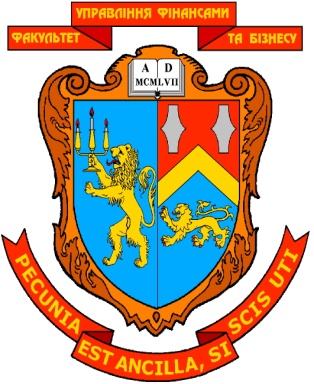 МІНІСТЕРСТВО ОСВІТИ І НАУКИ УКРАЇНИЛЬВІВСЬКИЙ НАЦІОНАЛЬНИЙ УНІВЕРСИТЕТ ІМЕНІ ІВАНА ФРАНКАФАКУЛЬТЕТ УПРАВЛІННЯ ФІНАНСАМИ ТА БІЗНЕСУЗАCОБИ ДІАГНОСТИКИ ЗНАНЬ СТУДЕНТІВЗ НАВЧАЛЬНОЇ ДИСЦИПЛІНИ_Податкова система__ (назва навчальної дисципліни)галузь знань: 07 «Управління та адміністрування»                                                  (шифр та найменування галузі знань)     спеціальність: 071 «Облік і оподаткування»                                             (код та найменування спеціальності)     спеціалізація: «Облік, аналіз та фінансові розслідування»                                             (найменування спеціалізації)освітній ступінь: ______ бакалавр _________                                  (бакалавр, магістр)ЛЬВІВ 2020КАФЕдра обліку, аналізу і контролюМІНІСТЕРСТВО ОСВІТИ І НАУКИ УКРАЇНИЛЬВІВСЬКИЙ НАЦІОНАЛЬНИЙ УНІВЕРСИТЕТ ІМЕНІ ІВАНА ФРАНКАФАКУЛЬТЕТ УПРАВЛІННЯ ФІНАНСАМИ ТА БІЗНЕСУЗАCОБИ ДІАГНОСТИКИ ЗНАНЬ СТУДЕНТІВЗ НАВЧАЛЬНОЇ ДИСЦИПЛІНИ_Податкова система__ (назва навчальної дисципліни)галузь знань: 07 «Управління та адміністрування»                                                  (шифр та найменування галузі знань)     спеціальність: 071 «Облік і оподаткування»                                             (код та найменування спеціальності)     спеціалізація: «Облік, аналіз та фінансові розслідування»                                             (найменування спеціалізації)освітній ступінь: ______ бакалавр _________                                  (бакалавр, магістр)ЛЬВІВ 2020